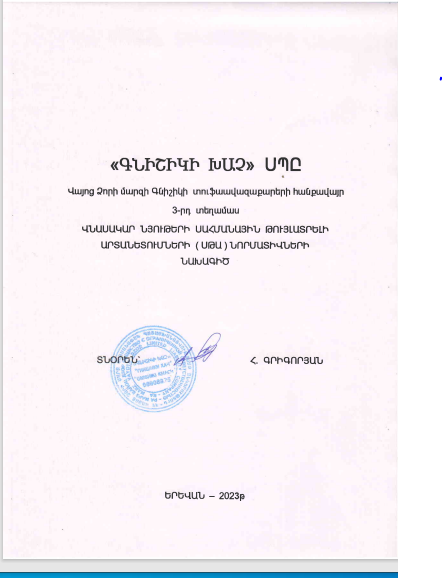 ԿԱՏԱՐՈՂՆԵՐԻ      ՑՈՒՑԱԿ                   Պաշտոնը	      		               Ազգանունը            Մասնագետ                             Օ. Աղաջանյան  /արտանետման աղբյուրների հաշվառում , 
                                                                                                         ՍԹԱ նախագծի մշակում/              Համակարգչային  հաշվարկ     Գ. Հարոյան << ԳՆԻՇԻԿԻ ԽԱՉ>> ՍՊԸ   արտանետումների առավելագույն նախագծային ցուցանիշների  հիման վրա հաշվարկված օդի պահանջվող օգտագործումը (ՕՊՕ)       Համաձայն  ՀՀ  կառավարության 2012թ. դեկտեմբերի  27-ի  N1673-Ն  որոշման  2-րդ կետի 3-րդ ենթակետի` ՍԹԱ նորմատիվների  նախագիծ  կազմվում է  այն տնտեսվարող  սուբեկտների համար, որոնք ունեն արտանետման այնպիսի աղբյուրներ, որոնց արտանետումների առավելագույն նախագծային ցուցանիշների հիման  վրա հաշվարկված ՕՊՕ - ն մեկ տարում գերազանցում է երկու միլիարդ մ3    չափանիշը, կամ  վայրկյանում գերազանցում է  երկու հազար մ3  չափանիշը: > 2 մլդ -ից , որտեղ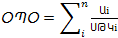         Ա i - արտանետվող վնասակար նյութի քանակն է տարեկան կտրվածքով   (մգ/ տարի, կամ  մգ/վրկ),  ՍԹԿ i –րդ նյութի համապատասխանաբար միջին օրական , կամ առավելագույն միանվագ սահմանային թույլատրելի խտությունն է ( մգ/մ3 ):                          Արտանետման աղբյուրներից արտանետվող վնասակար նյութերն են`Փոշի անօրգանական ( SiO2 20-50%) –  5.174 տ/տարի : Ածխածնի օքսիդ –  4.1 տ/տարի,Ազոտի օքսիդ (երկօքսիդի հաշվարկով – 7.942 տ/տարի),Ածխաջրածիններ –  1.782տ/տարի ,Կախված մասնիկներ   (մոխիր) - 0.638 տ/տարի, ՕՊՕ=փոշի  անօրգ. մգ/տարի : ՍԹԿ մգ/մ3 + CO մգ/տարի : ՍԹԿ  մգ/մ3+ մգ/տարի : ՍԹԿ մգ/մ3+  CHX  մգ/տարի  :  ՍԹԿ/մգ3 + կախված մասն.. մգ/տարի : մգ/մ3   = 5.174 x 109 մգ/տարի :  0.1մգ/մ3 + 4.1 x109մգ/տարի : 3.մգ/մ3+ 7.942 x109 մգ/տարի : 0.04 մգ/մ3+ 1.782 x 109մգ/տարի : 1.0 մգ/մ3  + 0.638 x 109 մգ/տարի : 0.15 մգ/մ3 = 257.68  միդ. մ3/ տարի > 2մլդ.մ3-ից     Քանի որ  ընկերության արտանետումները  մեկ տարում զգալիորեն գերազանցում  են 2 մլդ.մ3 չափ անիշը և կազմում է՝ 257.68    մլդ. մ3/տարի , ուստի ընկերությունը պետք է մշակի սահմանային թույլատրելի արտանետումների (ՍԹԱ) նորմատիվների նախագիծ  (արտանետման աղբյուրների, կամ աղբյուրների խմբերի համար) : 3.    ԱՆՈՏԱՑԻԱ           Այս աշխատանքում  ներկայացված է՝  << ԳՆԻՇԻԿԻ ԽԱՉ>> ՍՊԸ հանքավայրի գործող    արտանետման  անշարժ  աղբյուրները և  hաշվառվել է մթնոլորտ  արտանետվող  վնասակար  նյութերը:          Աշխատանքի նպատակն է  մշակել  այդ  նյութերի  սահմանային  թույլատրելի  արտանետումների  (ՍԹԱ)  նորմատիվների  նախագիծը:         ՍԹԱ  նորմատիվների նախագիծը գիտա-տեխնիկական նորմատիվ է, որը հաստատվում է մթնոլորտն աղտոտող  յուրաքանչյուր կոնկրետ աղբյուրի և  դրանցից արտանետվող յուրաքանչյուր վնասակար նյութի համար, պայմանով որ արտանետվող առանձին նյութը և բոլոր նյութերի ամբողջությունը արտանետվելուց և          Գումարային  հատկությամբ  օժտված  նյութերը  բացակայում են:  մթնոլորտում փոխարկումների ենթարկվելուց հետո չի ստեղծի մթնոլորտային օդի համար սահմահված չափանիշները գերազանցող գետնամերձ խտություններ:        ՍԹԱ-ի մշակումը իրականացվում է  ձեռնարկության վնասակար ազդեցությունը  շրջակա միջավայրի վրա սահմանափակելու նպատակով:        Աշխատանքում  ներկայացված  են  մթնոլորտ  արտանետվող  վնասակար  նյութերի  որակական  և  քանակական  բնութագրերը,  ինչպես  նաև  ձեռնարկության  բնութագիրը,  որպես  մթնոլորտն  աղտոտող  աղբյուրի:      Կատարվել  է  մթնոլորտ  արտանետվող  վնասակար  նյութերի  արտանետման  աղբյուրների  լրիվ  հաշվառում  և  հաշվարկում:      Հաշվառումներից  պարզվել  է,  որ  գործում են     մթնոլորտի  աղտոտմանը  մասնակցող  արտանետման   2 աղբյուրներ,   որտեղից  արտանետվում  են  հինգ տեսակ  վնասակար նյութեր՜             անօրգանական փոշի –    5.174 տ/տարի,        ածխածնի օքսիդ- 4.1  տ/տարի        ազոտի օքսիդ (երկօքսիդի հաշվարկով)  - 7.942   տ/տարի        ածխաջրածիններ –   1.782տ/տարի         կախված մասնիկներ  ( մոխիր ) -  0.638տ/տարի  Արտանետումների  ընդհանուր  քանակը կազմում է  - 19.636 տ/տարի:  Կատարվել  է  մթնոլորտն  աղտոտող  վնասակար  նյութերի  ցրման  մեքենայական  հաշվարկ  ,,Էկո ցենտր'' ՜ унифицированной программы расчёта загрязнения атмосферы (УПРЗА) «ЭКО центр». ծրագրով (տես հավելված 2)   :       Ցրման  հաշվարկի  արդյունքների վերլուծությունը ցույց  է  տալիս,  որ  կազմակերպության  արտադրատարածքից  արտանետվող  բոլոր  նյութերի  չափաքանակները  նորմայի  սահմաններում  են  և  չեն  գերազանցում  մթնոլորտային  օդի  սահմանային  թույլատրելի  խտությունները,  ուստի    արտանետումները  նվազեցնող  միջոցառումներ  չի  նախատեսվում  նախագծում  և  աղ.  5 –ը  չի  լրացվում:    Տրամադրված արտանետման չափաքանակները մնում են ուժի մեջ, քանի դեռ    աղտոտման անշարժ աղբյուրների և աղտոտող նյութերի մասով քանակական կամ որակական փոփոխություններ տեղի չեն ունեցել, ինչպես նաև տվյալ նյութերով ֆոնային գերնորմատիվային աղտոտվածություն չի առաջացել: Ֆոնային գերնորմատիվային աղտոտվածության առաջացման հետ կապված արտանետման չափաքանակները վերանայվում են տրամադրման պահից  5  տարվանից  ոչ  շուտ:   Կազմակերպության  կողմից  արտանետումների հետևանքով շրջակա միջավայրին հասցվելիք վնասը կազմում է` -   641844  դրամ :Կազմակերպության կողմից արտանետումների հետևանքով շրջակա միջավայրին հասցվելիք վնասի մեծությունը   հաշվարկել է  ՀՀ կառավարության 2005թ հունվարի 25-ի N91- Ն որոշման կարգի  համաձայն  Այն հաշվարկվում է հետևյալ բանաձևով`                                 Ա = Շգ .ՖՑ .  ∑ Վi .Քi       Ա-ն ազդեցություննէ, արտահայտված  ՀՀ դրամներով ,           Շգ-ն աղտոտող  աղբյուրի   շրջապատի (ակտիվ աղտոտման գոտու) բնութագիրն արտահայտող գործակիցն է, որի արժեքը  հավասար է-4 (համաձայն սույն կարգի 9 -րդ կետի),       i-րդ նյութի համեմատական վնասակարությունն արտահայտող մեծությունն է , որի արժեքը հա      ՖՑ –ն  փոխադրման ցուցանիշն է  հաստատուն է ՖՑ = 1000դրամ       Վi –ն   Քi –ն տվյալ  i –րդ  նյութի արտանետումների քանակի հետ կապված գործակից է, որի արժեքը հաշվարկվում է համաձայն սյուն կարգի  7-րդ  կետի        Ք I   գործակիցը որոշվում է հետևյալ բանաձևով ` Քi = գ(3ՏԱi –2ՍԹԱi)     որտեղ՝        ՍԹԱi -ն i–րդ նյութի սահմանային թույլատրելի արտանետումների քանակն է արտահայտած շվարկվում է համաձայն սյուն կարգի  10;11-րդ  կետերի տոննաներով ,                ՏԱ i-ն  i-րդ  նյութի տարեկան փաստացի արտանետունմներն է`  տոննաներով:                   գ=1` անշարժ աղբյուրների համար .  հետևաբար՝                         ՏԱ i-ն  i-րդ  նյութի տարեկան փաստացի արտանետունմներն է`  տոննաներով:                   գ=1` անշարժ աղբյուրների համար .  հետևաբար՝                                Ածխածնի օքսիդ   Վi –ն    =1 ;            4.1  տ/տարի,              ԱCO  = 4 x 1000 x1(3 x  4.1 - 2 x 4.1) =  16400 դրամ                      Ազոտի օքսիդ   Վi –ն    =12,5 ;        7.942 տ/տարի,                ԱNOx = 4 x 1000x12.5 (3 x 7.942 - 2. x 7.942) =  397100 դրամ                       Փոշի անօրգանական ( SiO2 20-70%)  `   Վi –ն    =10 ;     5.174 տ/տարի                Աանօրգ.փոշի= 4 x 1000 x10 (3 x 5.174 - 2. x  5.174) = 206960  դրամ                         Ածխաջրածիններ     `   Վi –ն  =3 ;        1.782 տ/տարի,                Աածխաջր = 4 x 1000x 3  (3 x  1.782 - 2. x 1.782) = 21384  դրամ                             Ըհդամենը՝  Ա= 16400 + 397100+ 206960 + 21384 = 641844  դրամ      Հաշվարկում չի  ընդգրկվել կախված մասնիկներ՝ մոխիրը 0,638 տ/տարի, քանի որ մոխրի համար համեմատական վնասակարությունն արտահայտող մեծությունը բացակայում է:   4.  ԲՈՎԱՆԴԱԿՈՒԹՅՈՒՆ                  11. Գ րականության ցանկ                                                                                 195. ԸՆԴՀԱՆՈՒՐ  ՏԵՂԵԿՈՒԹՅՈՒՆՆԵՐ  ԿԱԶՄԱԿԵՐՊՈՒԹՅԱՆ ՄԱՍԻՆ        << ԳՆԻՇԻԿԻ ԽԱՉ>>  ՍՊԸ   զբազվում է  Գնիշիկի տուֆաավազաքարերի հնքավայրի  շահագործման  աշխատանքներով:        Գնիշիկի տուֆաավազաքարերի հնքավայրի 3-րդ  տեղամասը   գտնվում է  ՀՀ  Վայոց Ձորի մարզում , Գնիշիկ  գյուղից դեպի  հյուսիս 1,0  կմ  հեռավորության վրա:         Արտադրական բոլոր  գործողությունները կատարվում են մեկ տարածքում: Գնիշիկի տուֆաավազաքարերի հնքավայրի  3-րդ  տեղամասը     գտնվում է  գրեթե բուսազուրկ քարակույտերում : Հանքավայրի ամբողջ տարածքը ազատ է շինարարական կառույցներից և պիտանի չէ գյուղատնտեսական մշակման համար:   Շրջակայքում  հիվանդանոց,  դպրոց, մանկապարտեզ և գյուղատնտեսական ցանքատարածքներ չկան:          Համաձայն 245-71 սանիտարական նորմերի, ոչ մետաղական հանքերի համար ՍՊԳ-Ն կազմում է 300 մ:           Ներկայացված է տվյալ սուբեկտների քարտեզ-սխեման մթնոլորտ արտանետող արտանետման աղբյուրների  նշումով և  տեղանքի իրավիճակային քարտեզը տեղանքում գտնվող կառույցների  նշումով :       Տեղանքի հարթության ռելիեֆի գործակցի մասին ներկայացված է հավելված 2 –ում:          Պետռեգիստրի   գրանցման  համարը`  65․110․00544 ,   տրված է ՝ 04․10․2006թ․  :            Բնապահպանական փորձաքննություն՝  ԲՓ -87,   30.08.2010թ.            Իրավաբանական հասցե - ՀՀ  Վայոց Ձորի  մարզ,         Գործունեության հասցե՝-ՀՀ Վայոց Ձորի մարզ,Գնիշիկի տուֆաավազաքարերի  հանքավայրի 3-րդ տեղամաս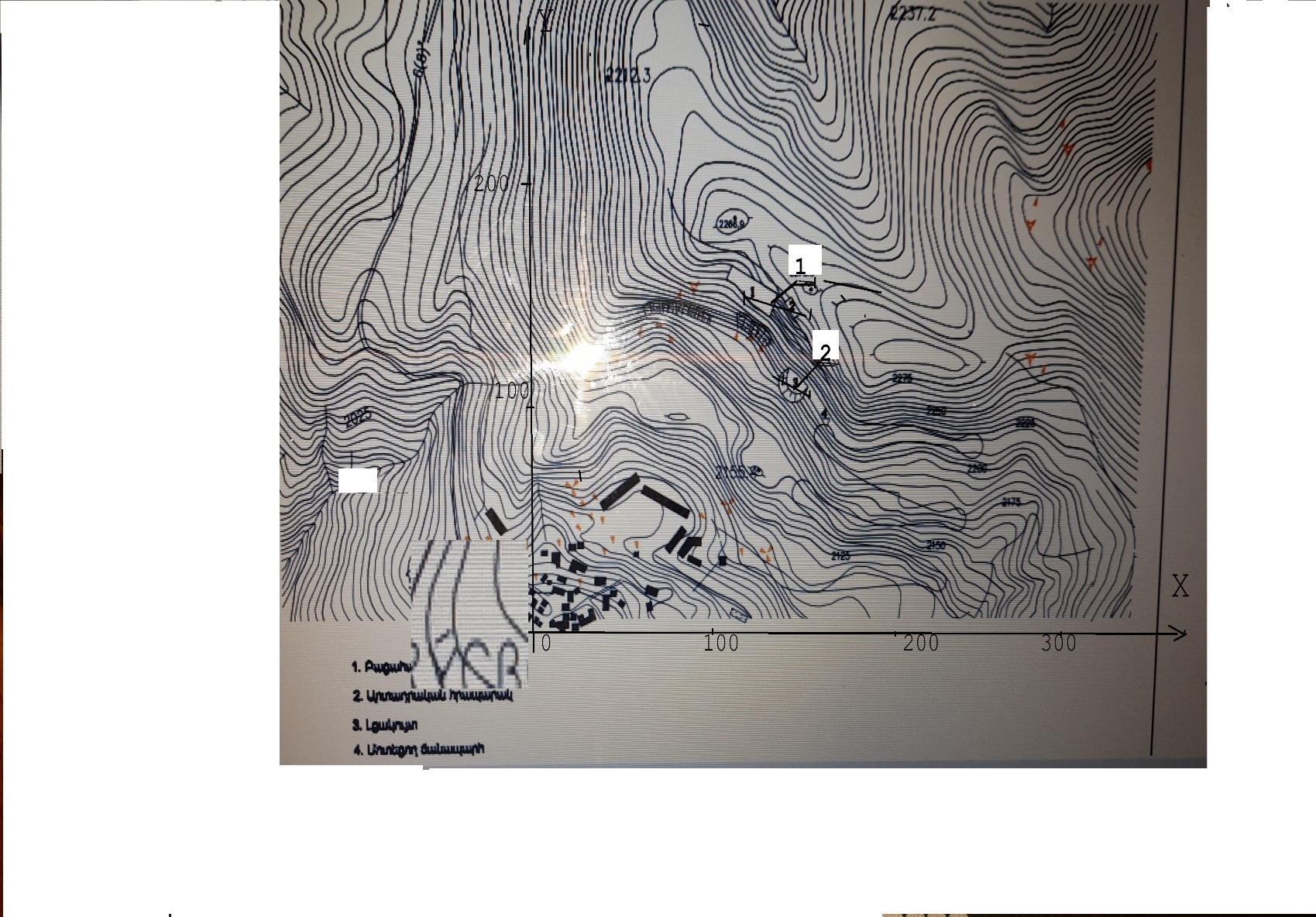                              -   Արտանետման աղբյուրներ              <<  ԳՆԻՇԻԿԻ  ԽԱՉ>> ՍՊԸ                      Քարտեզ – սխեմա  մթնոլորտ արտանետող արտանետման      աղբյուրների  նշումով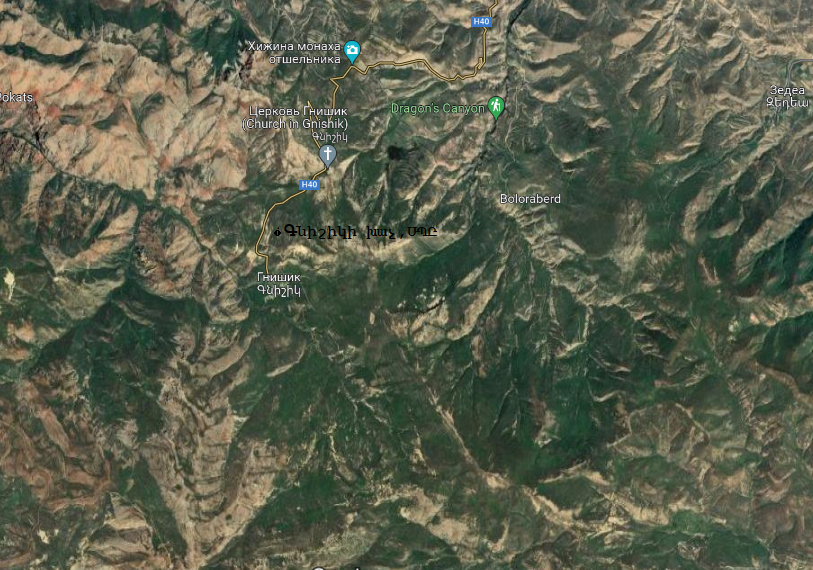                                 << ԳՆԻՇԻԿԻ  ԽԱՉ>> ՍՊԸտեղանքի իրավիճակային քարտեզըՏարածքում գտնվող  կառույցների նշումով6.  ՏՆՏԵՍՎԱՐՈՂ  ՍՈՒԲԵԿՏԻ  ԲՆՈՒԹԱԳԻՐԸ  ՈՐՊԵՍ  ՄԹՆՈԼՈՐՏՆ ԱՂՏՈՏՈՂ ԱՂԲՅՈՒՐ       << ԳՆԻՇԻԿԻ ԽԱՉ>>   ՍՊԸ  զբաղվում է    հանքավայրից տուֆաավազաքարերի արդյունահանման աշխատանքներով, որոնք նախատեսված են  երեսպատման սալիկների և շինարարական քարերի  պատրաստման համար:        Քարի արդյունահանումն իրականացվում է բաց լեռնային  աշխատանքներով, որը իրականացվում է բուլդոզեր-էքսկավատոր-ինքնաթափ  լեռնային համալիրի միջոցով, կատարելով նախնական փխրեցում :     Տուֆաավազաքարային  զանգվածը քարհատ մեքենայի միջոցով լեռնազանգվածից պոկլուց , մանրահատելուց   հետո  ստացված բլոկները ենթարկվում են կոպտամշակման,    այնուհետև  իրացվում են  սպառողների   տրանսպորտային միջոցներով: Հանքի  շահագործման, ինչպես նաև  բլոկների կոպտամշակման և բլոկների բարձման աշխատանքներից առաջացած անօրգանական փոշիներըս  արտանետվում են  N1 անկազմակերպ աղբուրի միթոցով           Տուֆաավազաքարային զանգվածից  առաջացած թափոնները բուլդոզերի  միջոցով տեղափոխվում է   արտաքին լցակույտեր : Հետագայում  հանքի շահագործումից հետո սկզբից լցվում են  արտադրական թափոնները , իսկ նրանց վրա մակաբացման ապարները փռվում և հարթեցվում են : Այդ գոծընթացից առաջանում է անօրգանական փոշի  ( N2 աղբյուր):         Հանքավայրի շահագործման ժամանակ օդային ավազանի աղտոտման աղբյուր են հանդիսանում՝ քարհատ մեքենաների, բուլդոզերի,  տրակտորի, ավտոինքնաթափի  ներքին այրման շարժիչներից արտազատվող վնասակար նյութերը՝ ածխածնի, ազոտի օքսիդներ, ածխաջրածիններ, մոխիր, ինչպես նաև   աշխատանքային գործոններից առաջացած անօրգանական փոշիները, որոնք   արտանետվում են  N1 և N2  անկազմակերպ աղբյուրներից:          Բացհանքի  տարեկան արտադրողականությունը կազմում  է  1200 մ3  մարվող պաշար  և  1000 մ3 / տարի  տուֆաավազաքարերի զանգված  , որից  բլոկներ 540 մ3 ,  թափոններ 460 մ3:         Մեքենաների ներքին այրման շարժիչներից արտանետվող վնասակար նյութերի հաշվարկի համար օգտագործվել են ՝ համաձայն  KORINAIR  եվրոպական մեթոդիկայում առաջարկվող գործակիցների ծախսվող վառելիքի 1 կգ-ի համար                 Ածխածնի օքսիդ - 18.6 գ/կգ         Ազոտի օքսիդներ – 36.1 գ/կգ         Ածխաջրածիններ – 8.1 գ/կգ        Կախված մասնիկներ  /մոխիր/ - 2.9 գ/կգ          Ծծմբբային անհիդրիդի արտանետումները հաշվարկվում են ելնելով այն մոտեցումից , որ վառելիքում պարունակվող ամբողջ ծծումբը լիովին  վերածվում է ծծմբային անհիդրիդի , որի քանակը  հաշվարկվում է  հետևյալ բանձևով՝                                               ESO2 = 2 ∑ Ks.b , որտեղ՝             KS- ը      ծծմբի պարունակությունն  է՝   կգ/կգ             B – վառելիքի ծախսն է ՝ կգ     Եվրոպական անդամ պետություններում 2004թ դեկտեմբերի 31-ից սահմանվել է ծծմբի պարունակության նորմ օգտգործվող վառելիքում՜  50 մգ/կգ, համձայն ԵՆ-590-2004 ստանդարտի  մինչև 2009թ.,  իսկ 2010թ՝. 10 մգ/կգ: Այս նորմատիվով ծծմբային անհիդրիդի արտանետումները հաշվարկելիս  ստացվում են շատ փոքր քանակներ՝ 10-5  նիշով, այդ պատճառով ծծմբային անհիդրիդի արտանետումները հաշվարկում չեն ընդգրկված:      Տարեկան կիրառվում է 220 տ/տարի դիզելային վառելիք:       Արտանետումների աղբյուրները բաց արտադրական մակերեսներ են, որոնց հագեցումը փոշեորսիչ սարքերով  գործնականում անհնար է:      Փոշու արտանետումները նվազեցնելու նպատակով չոր և շոգ եղանակներին պարբերաբար կատարվում են ջրցանման աշխատանքներ:     Մթնոլորտ  արտանետվող վնասակար է նյութերի  ցանկը,  նրանց  ՍԹԽ –ն,  արտանետումների  քանակը  տ/տարի ներկայացված  է  աղյուսակ  1 -ում:    ՍԹԱ  նորմատիվների  հաշվարկի  համար  արտանետվող  վնասակար  նյութերի  արտանետման  աղբյուրների  պարամետրերը  և  արտանետվող  նյութերի  տեսակն ու քանակությունները     ներկայացված  են  աղյուսակ  3-ում:      Հաշվարկները  կատարվել  են  “Տարբեր  արտադրությունների  կողմից  մթնոլորտն  արտանետվող  նյութերի  արտանետումների  հաշվարկի  մեթոդիկան”  ժողովածուի  հիման  վրա :     Առաջիկա հինգ տարիների ընթացքում աշխատանքային ծավալների փոփոխություններ չեն սպասվում, որի համար աղյուսակ 3 –ի հեռանկար սյունակը չի լրացվում:ՄԹՆՈԼՈՐՏ  ԱՐՏԱՆԵՏՎՈՂ  ԱՂՏՈՏՈՂ  ՆՅՈՒԹԵՐԻ  ԱՆՎԱՆԱՑԱՆԿԸ                                                                                                                         Աղյուսակ  1   Գումարային  հատկությամբ  օժտված  նյութեր չկան:       Սահմանային թույլատրելի առավելագույն միանվագ խտությունները /կոնցենտրացիաները /վերցված կռավարության 2006թ. փետրվարի 2-ի N 160-Ն  որոշմամբ հաստատված  ցանկից :      Համաձայն կառավարության 23 հոկտեմբերի 2013 թվականի N1174-Ն որոշման, որը ուժի մեջ է 16.11.2013թ.      Ազոտի երկօքսիդի  ՍԹԽ 0.2 մգ/մ3  է, նախկինում N 160-Ն որոշման մեջ գործող ՍԹԽ 0.085 մգ/մ3 փոխարեն:  ԱՂՅՈՒՍԱԿ 2 Զարկային  արտանետումներ  ունեցող  աղբյուրների  թվարկումը և բնութագիրը:ՍԹԱ  ՆՈՐՄԱՏԻՎՆԵՐԻ  ՀԱՇՎԱՐԿԻ  ՀԱՄԱՐ  ԱՂՏՈՏՈՂ  ՆՅՈՒԹԵՐԻ  ՊԱՊԱՄԵՏՐ                                                        Աղյուսակ  3                 3-րդ   աղյուսակի  շարունակությունը         3-րդ   աղյուսակի  շարունակությունը 3-րդ աղյուսակի  շարունակությունը    ՆՎ – ներկա  վիճակ,        Հ  -  հեռանկարային7.  ՎՆԱՍԱԿԱՐ ՆՅՈՒԹԵՐԻ  ԱՐՏԱՆԵՏՈՒՄՆԵՐԻ ՑՐՄԱՆ   ՀԱՇՎԱՐԿԸ       1)   Օդերևութաբանական բնութագիրը և բնակավայրի մթնոլորտում աղտոտող նյութերի  ցրման պայմանները որոշող գործակիցները ներկայացվում են աղյուսակ 4-ում, որը տրամադրվել է ՀՀ արտակարգ իրավիճակների նախարարության ճգնաժամային կառավարման կենտրոնի կողմից                                                                                                                                 ԱՂՅՈՒՍԱԿ  4OԴԵՐԵՎՈՒԹԱԲԱՆԱԿԱՆ   ԲՆՈՒԹԱԳՐԵՐԸ   ԵՎ  ԳՈՐԾԱԿԻՑՆԵՐԸ,  ՈՐՈՆՔ  ԲՆՈՐՈՇՈՒՄ  ԵՆ  ԲՆԱԿԵԼԻ ՏԱՐԱԾՔԻ  ՄԹՆՈԼՈՐՏՈՒՄ ՎՆԱՍԱԿԱՐ ՆՅՈՒԹԵՐԻ  ՑՐՄԱՆ  ՊԱՅՄԱՆՆԵՐԸ         2)  Վնասակար նյութերի արտանետումների ցրման հաշվարկի հակիրճ արդյունքները       Մթնոլորտում  վնասակար  նյութերի   ցրվածության  հաշվարկները  կատարելու  համար, կատարվել է մթնոլորտ արտանեվող վնասակար նյութերի արտանետման աղբյուրների գույքագրում և արտանետվող վնասակար նյութերի հաշվարկում: Ըստ գույքագրման արդյունքների, ճշգրտված  և  ուղղված  տվյալների  հիման  վրա  կազմվել և հաշվարկվել են  ՍԹԱ հաշվարկի  ելակետային  տվյալները` ԳՈՍՏ  17.2.3.02-14– ի պահանջներին համապատասխան, որը նեկայացված է  աղյուսակ 3-ում :     Հաշվարկները  կատարվել  են <<Տարբեր  արտադրությունների  կողմից  մթնոլորտն  աղտոտող  նյութերի  արտանետումների  հաշվարկի  մեթոդիկա >> ժողովածուի  հիման  վրա:                                                                                                                   Գետնամերձ խտությունների բաշխման որոշումը կատարվել է 1000x1000 մ քառակուսում 100 մ քայլով:      Նստեցման  անչափելիության  գործակիցն  ընդունվել  է  ա/ գազանման  վնասակար  նյութերի   և  մանր  դիսպերսության  աէրոզոլների  համար  1 :     Վնասակար նյութերի արտանետումների ցրման հաշվարկը, որը կատարվում է Հայաստանի Հանրապետության շրջակա միջավայրի նախարարի կողմից հաստատված համակարգչային ծրագրերի հիման վրա:       Վնասակար նյութերի ցրման հաշվարկի մակերեսը պետք է ընդգրկի մինչև 0,05 ՍԹԽ աղտոտվածությամբ տարածքները, ընդ որում, արտանետման աղբյուրները պետք է տեղադրվեն ցրման հաշվարկի համար ընդունված մակերեսի կենտրոնական մասում, իսկ ցանցի քայլը պետք է թույլ տա գնահատելու աղտոտվածությունն արտանետող կազմակերպության տարածքի եզրին, սանիտարապաշտպանական գոտու սահմանի եզրին և ամենամոտ բնակելի տարածքներում:      Մթնոլորտում վնասակար նյութերի արտանետումների հաշվարկի արդյունքները ներկա վիճակի և հեռանկարի համար ցույց են տալիս, որ  սահմանային թույլատրելի խտության գերազանցում չի դիտվում ներկայացված նյութերի համար, ուստի այդ վնասակար նյութերի սահմանված նորմատիվները առաջարկվում է որպես ՍԹԱ :  8. ՍԹԱ  նորմատիվների որոշումը , արտանետումների   չափաքանակների  առաջարկը     1)Որոշված ՍԹԱ նորմատիվները առաջարկվում են , որպես արտանետումների չափաքանակներ , քանի որ աղտոտող նյութերի արտանետումները ցրվելու արդյունքում գետնամերձ շերտում  չեն գերազանցում սահմանային թույլատրելի խտությունները (ՍԹԽ):        Կազմակերպության արտանետումները տվյալ տեղանքի ֆոնային աղտոտվածության հետ մեկտեղ չեն գերազանցում այդ վնասակար նյութերի համար սահմանված չափանիշները :<<Գնիշիկի խաչ>> ՍՊԸ    արտանետումները տվյալ տեղանքի ֆոնային աղտոտվածության հետ մեկտեղ չեն գերազանցում այդ վնասակար նյութերի համար սահմանված չափանիշները :            Ֆոնային աղտոտվածության տվյալները վերցվել են ՀՀ Շրջակա միջավայրի նախարարության կայք էջից՝ ըստ բնակչության թվաքանակի կատարած հաշվարկի:  Ֆոնային աղտոտվածության  խտություններն  ամենատարածված աղտոտող նյութերի համար ընդունվել են՝  ազոտի օքսիդներ - 0,008 մգ/մ3 , ածխածնի օքսիդ - 0.4 մգ/մ3  ,  ծծմբի  երկօքսիդ- 0,02 մգ/մ3 , չտարբերակված անօրգանական փոշի՝ այսինքն կախված մասնիկներ – 0,2 մգ/մ3 ( տես հավելված 2) :         2)Քանի որ արտանետումների արդյունքում ձևավորված  աղտոտող նյութերի  խտությունները  չեն գերազանցում համապատասխան սահմանային թույլատրելի խտությունները (ՍԹԽ), ուստի արտանետումների նվազեցման միջոցառումների ծրագիր տնտեսվարող սուբեկտի կողմից չի  մշակվում և աղ. 5-ը չի լրացվում :                                                                                                                                                              ԱՂՅՈՒՍԱԿ  5ՍԹԱ ՆՈՐՄԱՏԻՎՆԵՐ  ՀԱՍՆԵԼՈՒ  ՄԻՋՈՑԱՌՈՒՄՆԵՐԻ  ԾՐԱԳԻՐ9. Առաջարկվող  արտանետման չափաքանակները հանդիսանում են նախագծի անբաժանելի  մասը: ներկայացվում է աղյուսակ 6-ի տեսքովԱՆՇԱՐԺ ԱՂԲՅՈՒՐՆԵՐԻՑ ԱՂՏՈՏՈՂ  ՆՅՈՒԹԵՐ  ՄԹՆՈԼՈՐՏ  ԱՐՏԱՆԵՏԵԼՈՒ( << ԳՆԻՇԻԿԻ ԽԱՉ>>  ՍՊԸ)ՉԱՓԱՔԱՆԱԿՆԵՐ /  ԱՐՏԱՆԵՏՄԱՆ   ԹՈՒՅԼՏՎՈՒԹՅՈՒՆՆԵՐ                                                                                                                                                                                ԱՂՅՈՒՍԱԿ  610.   ԱՆԲԱՐԵՆՊԱՍՏ  ԿԼԻՄԱՅԱԿԱՆ  ՊԱՅՄԱՆՆԵՐԻ  ԺԱՄԱՆԱԿ  ԱՐՏԱՆԵՏՈՒՄՆԵՐԻ  ԿԱՐԳԱՎՈՐՄԱՆ  ՄԻՋՈՑԱՌՈՒՄՆԵՐ       Անբարենպաստ եղանակի դեպքում արտանետումների կարգավորման միջոցառումները կրում են կազմակերպչական-տեխնիկական բնույթ եւ գործնականորեն ընդգրկում են վնասակար նյութերի արտանետումների բոլոր աղբյուրները:Թույլ չտալ սարքավորման գերբեռնված աշխատանքԽստորեն հետևել տեխնոլոգիայի ընթացակարգինՎնասակար նյութերի արտանետումների քանակի մեծացման դեպքում հարկ է անմիջապես դանդաղեցնել կամ ժամանակավորապես դադարեցնել տվյալ սարքավորման աշխատանքը:Արգելել անսարք սարքավորումներով աշխատել :Արգելել հանքախորշում հանգստանալը : ՄԻՋՈՑԱՌՈՒՄՆԵՐ, ՈՐՈՆՔ  ՆԱԽԱՏԵՍՎՈՒՄ  ԵՎ  ԻՐԱԿԱՆԱՑՎՈՒՄ ԵՆ ԱՐՏԱ-ՆԵՏՈՒՄՆԵՐԻ ՎԵՐԱՀՍԿՄԱՆ  ԵՎ ՍԹԱ   ԿԱՏԱՐՄԱՆ  ՆՊԱՏԱԿՈՎ1.	Քանի որ ՍԹԱ կատարման համար պատասխանատու է կազմակերպությունը,  արտանետումներին հետևում և ստուգում է բնության պահպանության համար պատասխանատու անձը՝  ընկերության տնօրենը:2.	Վնասակար նյութերի արտանետումների քանակը որոշվում է այդ վնասակար նյութերի խտությունների և գազերի օդային խառնուրդների ծավալների ուղղակի չափման մեթոդներով: ՈՒղղակի չափման մեթոդների անհնարինության դեպքում թույլատրվում է տեսական հաշվարկի մեթոդը: Տվյալ դեպքում օգտագործվել է տեսական հաշվարկի մեթոդը:3.	Անբարենպաստ  կլիմայական պայմանների ժամանակ, բնակչության առողջության համար մթնոլորտի վնասաբեր աղտոտման ընթացքում կազմակերպությունը պարտավոր է վնասակար նյութերի արտանետումները իջեցնել ընդհուպ  մինչև աշխատանքի դադարեցումը:4.	Եթե վթարի արդյունքում ՍԹԱ-ի նորմատիվը գերազանցում է, ապա ձեռնարկությունը պարտավոր է հայտնել մթնոլորտի պահպանությանը վերահսկող մարմնին և անհապաղ միջոցներ ձեռնարկել վնասակար նյութերի արտանետումները սահմանափակելու ուղղությամբ , ինչպես նաև տեղեկատվություն հաղորդել ՀՀ  կառավարությանը  ենթակա ՙԱռողջապահական և աշխատանքային տեսչական մարմին՚ տեղեկատվություն հաղորդել վթարի և ձեռնարկած միջոցառումների մասին :    Քանի որ տվյալ կազմակեպցության  արտադրահրապարակից կատարվող արտանետումները չեն գերազանցում այդ նյութերի համար սահմանված չափաքանակները ուստի անհրաժեշտություն չկա անբարենպաստ կլիմայական  պայմանների ժամանակ կիրառել  արտանետումների կարգավորման միջոցառումներ:11.  ԳՐԱԿԱՆՈՒԹՅԱՆ   ՑԱՆԿԸ1.	ԳՕՍՏ 17.2. 3. 02 - 14 “  Արդյունբերական ձեռնարկությունների կողմից աղտոտող նյութերի թույլատրելի արտանետումների սահմանման կանոնները”:2.	Ñáîðíèê ìåòîäèê ïî ðàñ÷åòó âûáðîñîâ â àòìîñôåðó çàãðÿçíÿþùèõ âåùåñòâ ðàç    ëè÷íûìè ïðîèçâîäñòâàìè. Ëåíèíãðàä, Ãèäðîìåòåîèçäàò, 1986ã.3.	Âðåìåííàÿ èíñòðóêöèÿ î ïîðÿäêå ïðîâåäåíèÿ ðàáîò ïî óñòàíîâëåíèþ íîðìàòèâîâ äîïóñòèìûõ âûáðîñîâ âðåäíûõ âåùåñòâ â àòìîñôåðó äëÿ  îòäåëüíî íîðìèðóåìûõ ïðåäïðèÿòèé ïðîìûøëåííîñòè, ÎÍÄ-86.4.    ՀՀ  օրենք “Մթնոլորտային օդի պահպանության մասին”5.   ՀՀ կառավարության  11.01.2007թ. որոշում № 67-Ն “Մթնոլորտ արտանետումների կազմի նորմերի և հսկման մեթոդների տեխնիկական կանոնակարգը հաստատելու մասին”:6.   ՀՀ կառավարության  02..02.2006թ. որոշում № 160-Ն “Բնակավայրերում մթնոլորտային օդն աղտոտող նյութերի սահմանային թույլատրելի խտությունների (կոնցենտրացիաների-ՍԹԿ) նորմատիվները հաստատելու մասին”:7.     ՀՀ կառավարության  որոշում  27 դեկտեմբերի 2012 թվականի N 1673-Ն: “Մթնոլորտային օդն աղտոտող նյութերի սահմանային թույլատրելի արտանետումների նորմատիվների մշակման ու հաստատման կարգը սահամնելու և Հայաստանի Հանրապետության կառավարության 1999թ.-ի մարտի 30-ի N192 և 2008 թ.-ի օգոստոսի 21-ի N953-Ն որոշումներն ուժը կորցրած ճանաչելու մասին”:8 .   ՀՀ  կառավարության  23.01.2020  թվականի  N  62-Ն  որոշում`  ՙ  Հայաստանի հանրապետության  կառավարության  2012  թվականի  դեկտեմբերի  27-ի  N  1673  –Ն  որոշման մեջ փոփոխություններ և լրացումներ կատարելու մասին ՚ :Հ Ա Վ Ե Լ Վ Ա Ծ Ն Ե Ր                                                                                                                                          Հավելված  1                                                 ,,ԳՆԻՇԻԿԻ  ԽԱՉ,,  ՍՊԸ           h = 2 մ        -     արտանետման ամենաբարձր աղբյուրը,          H0 =  400 մ     -     տեղանքի բարձրությունը, խորությունը          X0 =  1800  մ     -    արգելքի կենտրոնից մինչև ձեռնարկությունն ընկած                                       հեռավորությունը,                           a0 = 1600      -      արգելքի եզրի կիսալայնքը,          Ռելիեֆի գործակիցը որոշված է հետևյալ բանաձևով՝                                       =1+  1 (m - 1)                       Գտնել  n1  և  n2-ի  արժեքները՝                           n1 = h/H0 = 2 /400 = 0,005		                       n1<0,5                           n2 = a0/H0 = 1600 / 400= 4            n2 =4-ի դեպքում համաձայն աղյուսակի գտնում ենք   m = 3                         1  - որոշվում է x0 /a0 հարաբերությամբ                                                         x0/a0 = 1800 : 1600 = 1,1                               Դիտում ենք գրաֆիկը և գտնում     1  - ի արժեքը`         1  = 0,24                                               = 1 + 0,24  ( 3 - 1) = 1,48                                                      = 1,48  ,, Հավելված -  2ՀՀ ԲՆԱՊԱՀՊԱՆՈՒԹՅԱՆ ՆԱԽԱՐԱՐՈՒԹՅՈՒՆ «ՇՐՋԱԿԱ ՄԻՋԱՎԱՅՐԻ ՎՐԱ ՆԵՐԳՈՐԾՈՒԹՅԱՆՄՈՆԻՏՈՐԻՆԳԻ ԿԵՆՏՐՈՆ» ՀԱՅԷԿՈՄՈՆԻՏՈՐԻՆԳ ՀՀԲՆԱԿԱՎԱՅՐԵՐԻ ՄԹՆՈԼՈՐՏԱՅԻՆ ՕԴՆ ԱՂՏՈՏՈՂ ՆՅՈՒԹԵՐԻ ՖՈՆԱՅԻՆ ԿՈՆՑԵՆՏՐԱՑԻԱՆԵՐ      Մթնոլորտն աղտոտող որոշ նյութերի ֆոնային կոնցենտրացիաները` հաշվարկված ըստ բնակավայրերի ազգաբնակչության ՀՀ բնակավայրերի (բացառությամբ Երևան, Վանաձոր, Արարատ և Հրազդան քաղաքների) մթնոլորտային օդն աղտոտող նյութերի ֆոնային կոնցենտրացիաները որոշվում են ըստ հետևյալ աղյուսակի` ելնելով տվյալ բնակավայրի ազգաբնակչության քանակից  ,     ՀՀ բնակավայրերի ազգաբնակչության քանակը ընդունված է համարել Հայաստանի հային վիճակագրական ծառայության «Հայաստանի հանրապետությանմշտական բնակչության թվաքանակը 2010 թվականի հոկտեմբերի 1-ի դրությամբ» վիճակագրական տեղեկագրում բերված տվյալներից                                                                                                                                                                  Հավելված 3                                                   ՄԵՔԵՆԱՅԱԿԱՆ  ՀԱՇՎԱՐԿОТЧЕТРасчёт загрязнения атмосферы унифицированной программы расчётазагрязнения атмосферы УПРЗА «ЭКО центр»Объект: «Գնիշիկի խաչ» ՍՊԸ	Расчёт загрязнения атмосферы выполнен в соответствии с ОНД-86 «Методика расчета концентраций в атмосферном воздухе вредных веществ, содержащихся в выбросах предприятий», с использованием унифицированной программы расчёта загрязнения атмосферы УПРЗА «ЭКО центр».1.1 Исходные данные для проведения расчета загрязнения атмосферы	порог целесообразности по вкладу источников выброса: 	0,05;	расчетный год	2023.Метеорологические характеристики и коэффициенты:	коэффициент, зависящий от температурной стратификации атмосферы: 200;	средняя температура наружного воздуха, °С:	24,1;	коэффициент рельефа:	1,48.Параметры перебора ветров:	направление, метео °:	0 - 360 (шаг 1);	скорость, м/с:	0,5 - 24 (шаг 0,1).	Основная система координат - правая с ориентацией оси OY на Север.	Количество загрязняющих веществ в расчете - 5 (в том числе твердых - 2; жидких и газообразных - 3), групп суммации - 1. Перечень и коды веществ и групп суммации, участвующих в расчёте загрязнения атмосферы, с указанием класса опасности и предельно-допустимой концентрации (ПДК) либо ориентировочного безопасного уровня воздействия (ОБУВ), приведен в таблице 1.1.1.	Сведения о концентрациях загрязняющих веществ на фоновых постах, используемых в расчете загрязнения атмосферы, приведены в таблице 1.1.2.	Сведения о типе и координатах точек, в которых выполнялся расчет загрязнения атмосферы, приведены в таблице 1.1.3.	Сведения о координатах расчетных площадок, шаге расчетной сетки, каждый узел которой образует расчетную точку, приведены в таблице 1.1.4.	Характеристика нестационарности во времени источников загрязнения атмосферы и их не одновременности работы по группам, приведена в таблице 1.1.5.	Для каждого источника определены опасная скорость ветра, максимальная концентрация выброса в долях ПДК и расстояние, на котором достигается максимальная концентрация.	Параметры источников загрязнения атмосферы, учитываемых в данном варианте расчета, приведены в таблице 1.1.6.1.2 Расчет загрязнения по веществу «2908. Пыль неорганическая: SiO2 20-70%»	Полное наименование вещества с кодом 2908 – Пыль неорганическая, содержащая 70-20% двуокиси кремния (шамот, цемент, пыль цементного производства - глина, глинистый сланец, доменный шлак, песок, клинкер, зола кремнезем и др.). Максимально разовая предельно допустимая концентрация составляет 0,3 мг/м³, класс опасности 3. 	Количество источников загрязнения атмосферы, учтенных в расчёте составляет - 2 (в том числе: организованных - 2, неорганизованных - нет). Распределение источников по градациям высот составляет: 0-10 м – 2; 11-20 м – нет; 21-29 м – нет; 30-50 м – нет; 51-100 м – нет; более 100 м – нет.	Суммарный выброс, учтенных в расчёте источников, составляет 0,614 грамм в секунду и 0 тонн в год.	Расчётных точек – 9, расчётных площадок - 1 (узлов  расчётной сетки - 216).	Максимальная расчётная приземная концентрация (Cм), выраженная в долях ПДК населенных мест, по расчётной площадке № 1 составляет:	- на границе СЗЗ 0,013, которая достигается в точке № 9 X=-300,13 Y=57,24, при направлении ветра 108°, скорости ветра 24 м/с, в том числе:  вклад источников предприятия 0,013.	Сведения о типе и координатах точек, в которых выполнялся расчет загрязнения атмосферы, приведены в таблице 1.2.2.	Сведения о координатах расчетных площадок, шаге расчетной сетки, каждый узел которой образует расчетную точку, приведены в таблице 1.2.3.	Для каждого источника определены опасная скорость ветра, максимальная концентрация выброса в долях ПДК и расстояние, на котором достигается максимальная концентрация.	Параметры источников загрязнения атмосферы, учитываемых в данном варианте расчета, приведены в таблице 1.2.4.	Значения приземных концентраций в каждой расчетной точке в атмосферном воздухе представляют собой суммарные максимально достижимые концентрации, соответствующие наиболее неблагоприятным метеорологическим условиям. Значения максимальных концентраций в расчетных точках приведены в таблице 1.2.5.	Результаты расчета по расчетной площадке № 1 приведены в таблице 1.2.6.	Ситуационная карта-схема района размещения предприятия, с нанесенными изолиниями расчётных концентраций, выраженных в долях ПДК, по расчетной площадке № 1 приведена в масштабе 1:5000 на рисунке 1.2.1.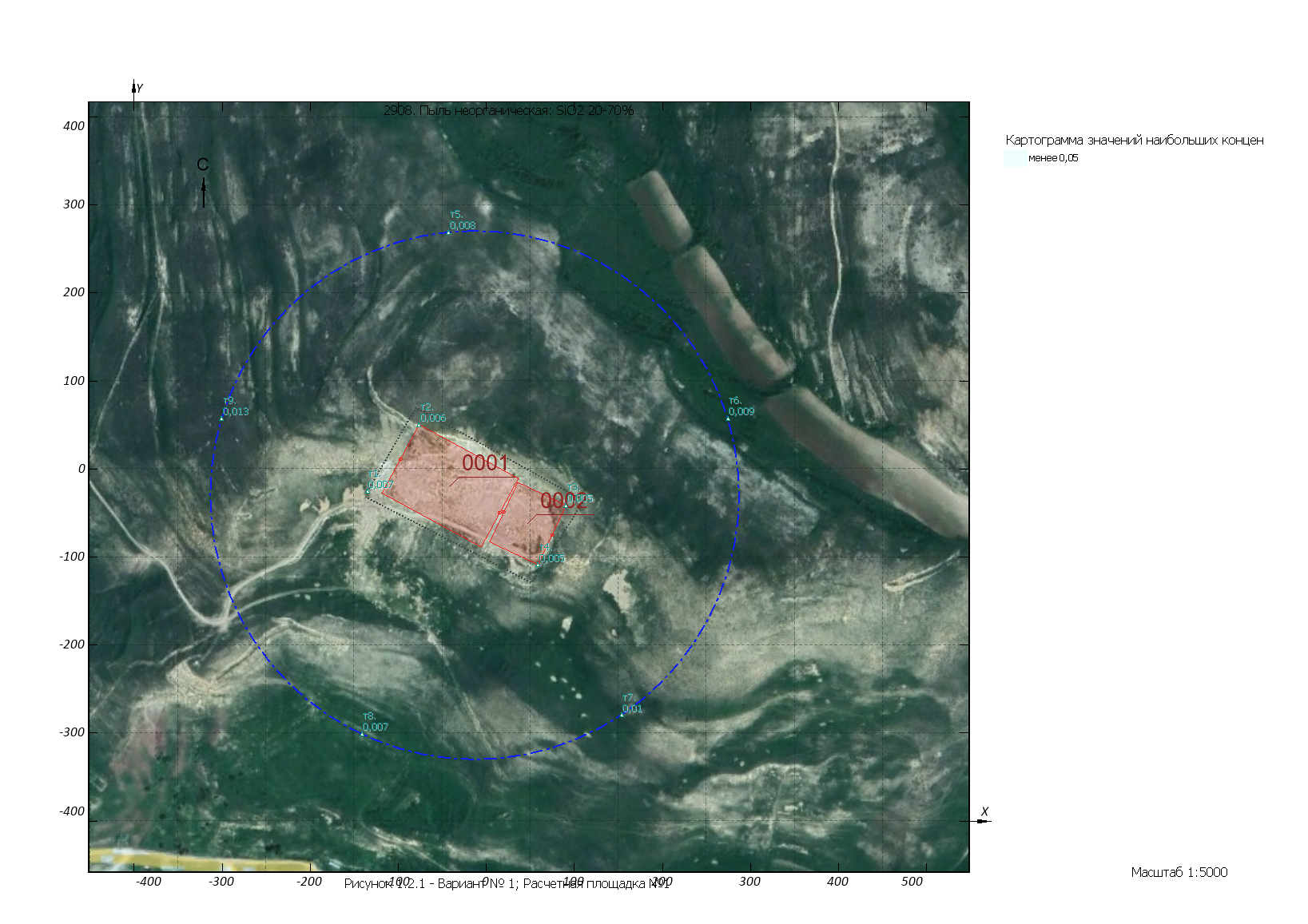 1.3 Расчет загрязнения по веществу «337. Углерод оксид»	Полное наименование вещества с кодом 337 – Углерод оксид. Максимально разовая предельно допустимая концентрация составляет 5 мг/м³, класс опасности 4. 	Количество источников загрязнения атмосферы, учтенных в расчёте составляет - 1 (в том числе: организованных - 1, неорганизованных - нет). Распределение источников по градациям высот составляет: 0-10 м – 1; 11-20 м – нет; 21-29 м – нет; 30-50 м – нет; 51-100 м – нет; более 100 м – нет.	Суммарный выброс, учтенных в расчёте источников, составляет 0,54 грамм в секунду и 0 тонн в год.	В расчёте учитывались фоновые концентрации, заданные на 1 ПНЗА (пост наблюдения за загрязнением атмосферы).	Сведения о концентрациях загрязняющих веществ на фоновых постах, используемых в расчете загрязнения атмосферы, приведены в таблице 1.3.1.	Для каждого источника определены опасная скорость ветра, максимальная концентрация выброса в долях ПДК и расстояние, на котором достигается максимальная концентрация.	Параметры источников загрязнения атмосферы, учитываемых в данном варианте расчета, приведены в таблице 1.3.2.Расчет не целесообразен, т.к. См меньше константы целесообразности расчетов: 0,00631<0,05.1.4 Расчет загрязнения по веществу «301. Азота диоксид»	Полное наименование вещества с кодом 301 – Азота диоксид (Азот (IV) оксид). Максимально разовая предельно допустимая концентрация составляет 0,2 мг/м³, класс опасности 3. 	Количество источников загрязнения атмосферы, учтенных в расчёте составляет - 1 (в том числе: организованных - 1, неорганизованных - нет). Распределение источников по градациям высот составляет: 0-10 м – 1; 11-20 м – нет; 21-29 м – нет; 30-50 м – нет; 51-100 м – нет; более 100 м – нет.	Суммарный выброс, учтенных в расчёте источников, составляет 1,06 грамм в секунду и 0 тонн в год.	В расчёте учитывались фоновые концентрации, заданные на 1 ПНЗА (пост наблюдения за загрязнением атмосферы).	Расчётных точек – 9, расчётных площадок - 1 (узлов  расчётной сетки - 216).	Максимальная расчётная приземная концентрация (Cм), выраженная в долях ПДК населенных мест, по расчётной площадке № 1 составляет:	- на границе СЗЗ 0,205, которая достигается в точке № 6 X=274,43 Y=57,24, при направлении ветра 256°, скорости ветра 24 м/с, в том числе: фоновая концентрация – 0,2 (фоновая концентрация до интерполяции – 0,1966), вклад источников предприятия 0,009.	Сведения о концентрациях загрязняющих веществ на фоновых постах, используемых в расчете загрязнения атмосферы, приведены в таблице 1.4.1.	Сведения о типе и координатах точек, в которых выполнялся расчет загрязнения атмосферы, приведены в таблице 1.4.2.	Сведения о координатах расчетных площадок, шаге расчетной сетки, каждый узел которой образует расчетную точку, приведены в таблице 1.4.3.	Для каждого источника определены опасная скорость ветра, максимальная концентрация выброса в долях ПДК и расстояние, на котором достигается максимальная концентрация.	Параметры источников загрязнения атмосферы, учитываемых в данном варианте расчета, приведены в таблице 1.4.4.	Значения приземных концентраций в каждой расчетной точке в атмосферном воздухе представляют собой суммарные максимально достижимые концентрации, соответствующие наиболее неблагоприятным метеорологическим условиям. Значения максимальных концентраций в расчетных точках приведены в таблице 1.4.5.	Результаты расчета по расчетной площадке № 1 приведены в таблице 1.4.6.	Ситуационная карта-схема района размещения предприятия, с нанесенными изолиниями расчётных концентраций, выраженных в долях ПДК, по расчетной площадке № 1 приведена в масштабе 1:5000 на рисунке 1.4.1.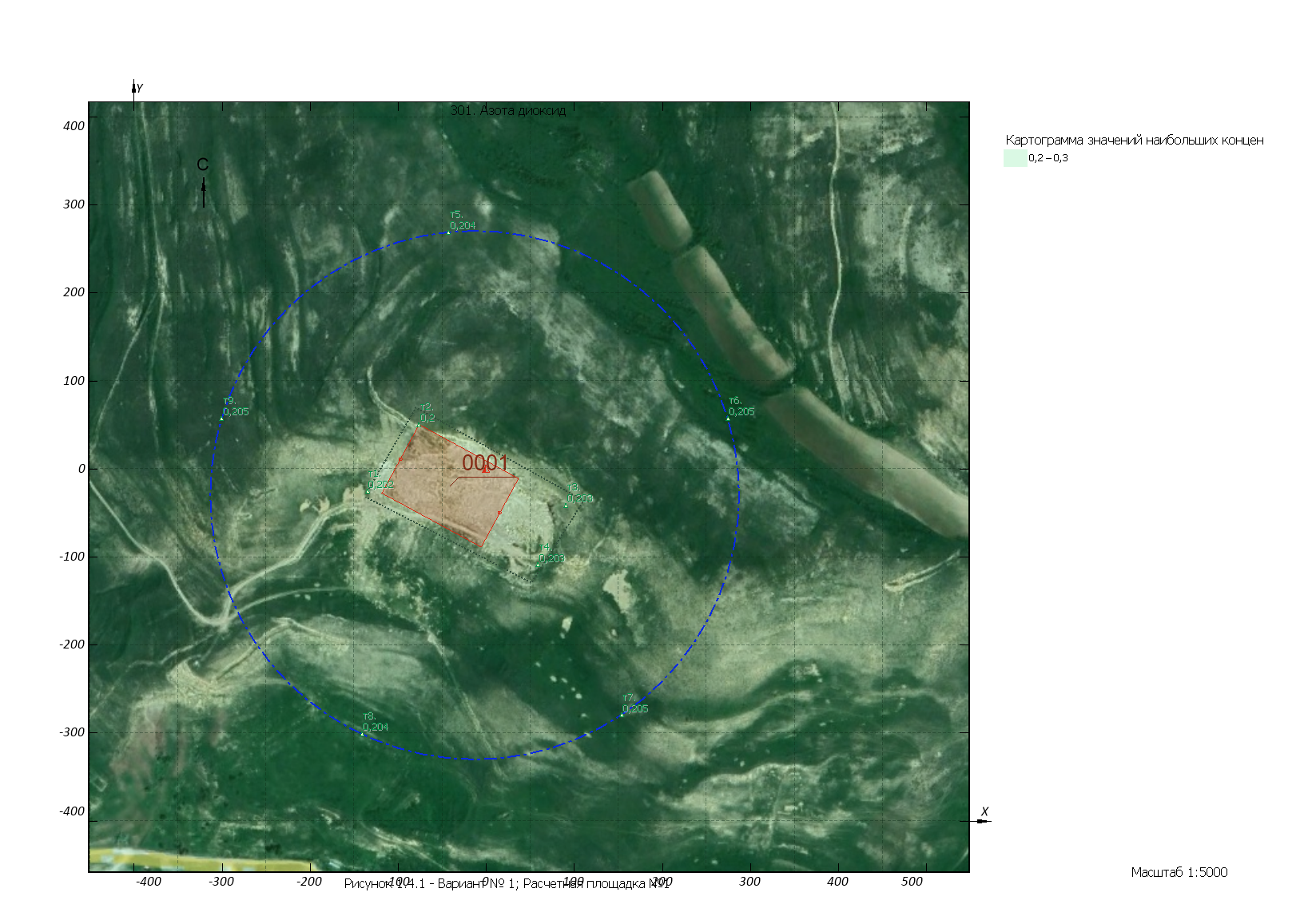 1.5 Расчет загрязнения по веществу «2754. Алканы C12-19»	Полное наименование вещества с кодом 2754 – Алканы C12-C19 /в пересчете на суммарный органический углерод/ (Углеводороды предельные C12-C19, растворитель РПК-265П и др.). Максимально разовая предельно допустимая концентрация составляет 1 мг/м³, класс опасности 4. 	Количество источников загрязнения атмосферы, учтенных в расчёте составляет - 1 (в том числе: организованных - 1, неорганизованных - нет). Распределение источников по градациям высот составляет: 0-10 м – 1; 11-20 м – нет; 21-29 м – нет; 30-50 м – нет; 51-100 м – нет; более 100 м – нет.	Суммарный выброс, учтенных в расчёте источников, составляет 0,23 грамм в секунду и 0 тонн в год.	Для каждого источника определены опасная скорость ветра, максимальная концентрация выброса в долях ПДК и расстояние, на котором достигается максимальная концентрация.	Параметры источников загрязнения атмосферы, учитываемых в данном варианте расчета, приведены в таблице 1.5.2.Расчет не целесообразен, т.к. См меньше константы целесообразности расчетов: 0,01344<0,05.1.6 Расчет загрязнения по веществу «2902. Взвешенные вещества»	Полное наименование вещества с кодом 2902 – Взвешенные вещества (недифференцированная по составу пыль (аэрозоль), содержащаяся в воздухе населенных пунктов). Максимально разовая предельно допустимая концентрация составляет 0,5 мг/м³, класс опасности 3. 	Количество источников загрязнения атмосферы, учтенных в расчёте составляет - 1 (в том числе: организованных - 1, неорганизованных - нет). Распределение источников по градациям высот составляет: 0-10 м – 1; 11-20 м – нет; 21-29 м – нет; 30-50 м – нет; 51-100 м – нет; более 100 м – нет.	Суммарный выброс, учтенных в расчёте источников, составляет 0,08 грамм в секунду и 0 тонн в год.	В расчёте учитывались фоновые концентрации, заданные на 1 ПНЗА (пост наблюдения за загрязнением атмосферы).	Сведения о концентрациях загрязняющих веществ на фоновых постах, используемых в расчете загрязнения атмосферы, приведены в таблице 1.6.1.	Для каждого источника определены опасная скорость ветра, максимальная концентрация выброса в долях ПДК и расстояние, на котором достигается максимальная концентрация.	Параметры источников загрязнения атмосферы, учитываемых в данном варианте расчета, приведены в таблице 1.6.2.Расчет не целесообразен, т.к. См меньше константы целесообразности расчетов: 0,02804<0,05.1.7 Мажорантный расчет загрязнения по всем веществам и группам суммаций	Расчёт загрязнения для мажоранты проводится по всем источникам загрязнения атмосферы и по всем веществам и группам суммации. При этом результат расчёта для каждой расчётной точки представляет собой наибольшее значение из максимальных расчётных концентраций, полученных для данной точки отдельно по каждому из  веществ и групп суммации.	Сведения о типе и координатах точек, в которых выполнялся расчет загрязнения атмосферы, приведены в таблице 1.7.2.	Сведения о координатах расчетных площадок, шаге расчетной сетки, каждый узел которой образует расчетную точку, приведены в таблице 1.7.3.	Для каждого источника определены опасная скорость ветра, максимальная концентрация выброса в долях ПДК и расстояние, на котором достигается максимальная концентрация.	Параметры источников загрязнения атмосферы, учитываемых в данном варианте расчета, приведены в таблице 1.7.4.	Значения приземных концентраций в каждой расчетной точке в атмосферном воздухе представляют собой суммарные максимально достижимые концентрации, соответствующие наиболее неблагоприятным метеорологическим условиям. Значения максимальных концентраций в расчетных точках приведены в таблице 1.7.5.	Результаты расчета по расчетной площадке № 1 приведены в таблице 1.7.6.	Ситуационная карта-схема района размещения предприятия, с нанесенными изолиниями расчётных концентраций, выраженных в долях ПДК, по расчетной площадке № 1 приведена в масштабе 1:5000 на рисунке 1.7.1.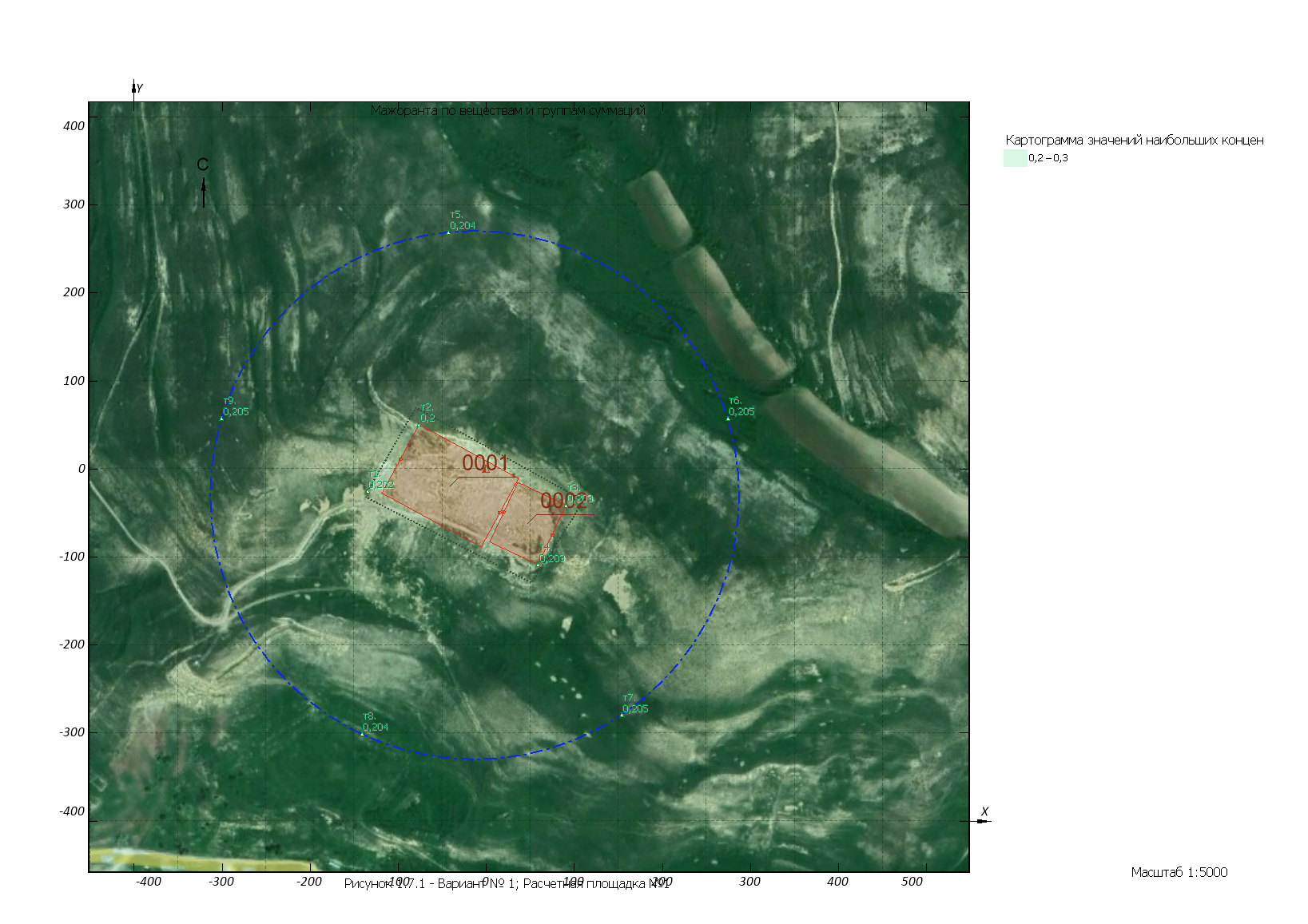 1. Տիտղոսաթերթ2. Կատարողների ցուցակ<< ԳՆԻՇԻԿԻ ԽԱՉ>> ՍՊԸ արտանետումների առավելագույն նախագծային ցուցանիշների  հիման վրա հաշվարկված օդի պահանջվող օգտագործումը (ՕՊՕ)  3. Անոտացիա12        3        4-5  4. Բովանդակություն       6  5. Ընդհանուր տեղեկություններ կազմակերպության մասին                                                                                                              7Տնտեսվարող սուբեկտի  քարտեզ - սխեման                                                     Տնտեսվրող սուբեկտի  տեղանքի իրավիճակային  քարտեզը       8       9  6. Տնտեսվարող սուբեկտի  բնութագիրն  որպես  մթնոլորտն      աղտոտող        աղբյուր      10-11Մթնոլորտ արտանետվող աղտոտող նյութերի անվանացանկը  (աղ. 1)Զարկային արտանետումների բնութագիրը     (աղ. 2)1212ՍԹԱ  նորմատիվների հաշվարկի համար անհրաժեշտ աղտոտող նյութերի պարամետրերը          (աղ. 3)13-14   7. Վնասակար նյութերի արտանետումների ցրման հաշվարկը15Օթերևութաբանական բնութագիրը և գործակիցները, որոնք բնորոշում են բնակելի տարածքի մթնոլորտում վնասակար նյութերի ցրման  պայմանները   (աղ. 4)15     8. ՍԹԱ նորմատիվների  որոշումը, արտանետումների չափաքանակների առաջարկը        ՍԹԱ նորմատիվներ հասնելու միջոցառումների ծրագիր  (աղ. 5)9.  9.  9.Անշարժ  աղբյուրներից աղտոտող նյութեր մթնոլորտ արտանետելու չափաքանակներ, արտանետման  թույլտվություններ  (աղ. 6) 1616     8. ՍԹԱ նորմատիվների  որոշումը, արտանետումների չափաքանակների առաջարկը        ՍԹԱ նորմատիվներ հասնելու միջոցառումների ծրագիր  (աղ. 5)9.  9.  9.Անշարժ  աղբյուրներից աղտոտող նյութեր մթնոլորտ արտանետելու չափաքանակներ, արտանետման  թույլտվություններ  (աղ. 6)       
17     10.Անբարենպաստ կլիմայական պայմանների ժամանակ արտանետումների կարգավորման միջոցառումներ                              18                                Հավելվածներ                                Հավելվածներ1. Ռելիեֆի գործակիցը  - 20          2. Ֆոնային աղտոտվածության տվյալներ - 213. Մեքենայական հաշվարկ   - 22-  48 Հ/հՆյութի  անվանումըՍԹԽ  միանգամյա առավելագույն    մգ/մ3Նյութի արտանետումները, տ/տարի1231  Փոշի անօրգանական ( SiO2 20-70%)0.35.1742Ածխածնի օքսիդ5.04.13Ազոտի օքսիդներ (երկօքսիդի հաշվարկով)0.27.9424Ածխաջրածիններ սահմանային C12-C19(ածխածնի գումարային հաշվարկովí)1.01.7825Կախված մասնիկներ  (մոխիր)  0.50.638   Ընդամենը19.636Արտադրամասի  (տեղա-մասի)աղբյուրների անվանումը  Նյութի անվանումըՆյութի  զարկային անվանումը,    գ/ զարկԱրտանետման պարբերականությունը.                     (անգամ /տարի)Արտանետման տևողությունը,     վրկԶարկային արտանետումներիտարեկան քանակությունը, տ            1                        2      3       4          5        6ԱրտադրությունարտադրամասԱղտոտող  նյութերի  առաջացման  աղբյուրներըԱղտոտող  նյութերի  առաջացման  աղբյուրներըԱղտոտող  նյութերի  առաջացման  աղբյուրներըԱշխատաժամերի տարեկան  քանակըԱշխատաժամերի տարեկան  քանակըԱրտանետման աղբյուրների անվանումըԱրտանետման աղբյուրների անվանումըԱղբյուրների ՔանակըԱղբյուրների ՔանակըԱղբյուրի  կարգաթիվըԱղբյուրի  կարգաթիվըԱնվանումըՔանակըՔանակըՆՎՀՆՎՀՆՎՀՆՎՀՆՎՀ12345678910Հանքաարդյունահանման  տեղամասՔարհատ մեքենա  հորատման մուրճԲուլդոզեր   Էքսկավատոր Ավտոյնքնաթափ       21112080Անկազմակրչպ արտանետում 1 1Լցակուտերի տղամաս       Լցակույտ3120Անկազմակերպ արտանետում12Աղբյուրի  կարգաթիվըԱղբյուրի  կարգաթիվըԱղբյուրի բարձրությունը,մԱղբյուրի բարձրությունը,մԱղբյուրի Տրամագիծը, մԱղբյուրի Տրամագիծը, մԳազաօդային խառնուրդի պարամետրերն արտանետման  աղբյուրի  ելքումԳազաօդային խառնուրդի պարամետրերն արտանետման  աղբյուրի  ելքումԳազաօդային խառնուրդի պարամետրերն արտանետման  աղբյուրի  ելքումԳազաօդային խառնուրդի պարամետրերն արտանետման  աղբյուրի  ելքումԳազաօդային խառնուրդի պարամետրերն արտանետման  աղբյուրի  ելքումԳազաօդային խառնուրդի պարամետրերն արտանետման  աղբյուրի  ելքումԱղբյուրի  կարգաթիվըԱղբյուրի  կարգաթիվըԱղբյուրի բարձրությունը,մԱղբյուրի բարձրությունը,մԱղբյուրի Տրամագիծը, մԱղբյուրի Տրամագիծը, մարագությունը մ/վրկարագությունը մ/վրկծավալը         մ3/վրկծավալը         մ3/վրկջերմաստիճանը,  0Cջերմաստիճանը,  0CՆՎՀՆՎՀՆՎՀՆՎՀՆՎՀՆՎՀ11121314151617181920212212.0804.0200962022,0604.01130420Աղբյուրի  կարգաթիվըԱղբյուրի  կարգաթիվըԿոորդինատները քարտեզ- սխեմայում ՄԿոորդինատները քարտեզ- սխեմայում ՄԿոորդինատները քարտեզ- սխեմայում ՄԿոորդինատները քարտեզ- սխեմայում ՄԳազամաքրման սարքերի անվանումըԳազամաքրման սարքերի անվանումը Մաքրման ենթակա նյութերը Մաքրման ենթակա նյութերըՄաքրման միջին աստիճանըՄաքրման միջին աստիճանըԱղբյուրի  կարգաթիվըԱղբյուրի  կարգաթիվըկետային աղբյուրի, աղբյուրների խմբի կենտրոնի կամ գծային աղբ. 1-ին  ծայրիկետային աղբյուրի, աղբյուրների խմբի կենտրոնի կամ գծային աղբ. 1-ին  ծայրիգծային աղբյուրի2 –րդ ծայրիգծային աղբյուրի2 –րդ ծայրիապահովվածության  գործակիցը, %ապահովվածության  գործակիցը, %Մաքրման առավելագույն չափը,  %Մաքրման առավելագույն չափը,  %ՆՎՀX1Y1X2Y2ՆՎՀՆՎՀՆՎՀ1112232425262728293031321120120153165150------2140140117159108------Աղբյուրի  կարգա –թիվըԱղբյուրի  կարգա –թիվըՆյութի  անվանումըԱղտոտող  նյութերի  արտանետումներիԱղտոտող  նյութերի  արտանետումներիԱղտոտող  նյութերի  արտանետումներիԱղտոտող  նյութերի  արտանետումներիԱղտոտող  նյութերի  արտանետումներիԱղտոտող  նյութերի  արտանետումներիՍԹԱ հասնելու տարինԱղբյուրի  կարգա –թիվըԱղբյուրի  կարգա –թիվըՆյութի  անվանումըՆՎՆՎՆՎՀ (ՍԹԱ)Հ (ՍԹԱ)Հ (ՍԹԱ)ՍԹԱ հասնելու տարինՆՎՀՆյութի  անվանումըգ/վրկմգ/մ3տ/տարիգ/վրկմգ/մ3տ/տարիՍԹԱ հասնելու տարին11123334353637383940 1 Փոշի անօրգանական    (SiO2 20 -70%)0.460.0233.4440.460.0233.4442023թ 1 Ածխածնի օքսիդ0.540.0274.10.540.0274.12023թ 1 Ազոտի օքսիդներ (երկօքսիդի հաշվարկով)1.060.0527.9421.060.0527.9422023թ 1 Ածխաջրածիններ սահմանային C12-C19  (ածխածնի գումարային հաշվարկով)     0.230.0111.782     0.230.0111.7822023թ 1 Կախված  մասնիկներ  (մոխիր)  0.080.0040.6380.080.0040.6382023թ2Փոշի անօրգանական   (SiO2 20 -70%)0.1540.0131.7300.1540.0131.7302023թ     Բնութագրերի  անվանումը     Բնութագրերի  անվանումըՄեծությունըՄեծությունըՄթնոլորտի շերտադասավորությունից կախված գործակիցը, AՄթնոլորտի շերտադասավորությունից կախված գործակիցը, A200200Տեղանքի ռելիեֆի գործակիցըՏեղանքի ռելիեֆի գործակիցը1.481.48Տարվա ամենաշոգ ամսվա մաքսիմալ միջին ջերմաստիճանը T  0CՏարվա ամենաշոգ ամսվա մաքսիմալ միջին ջերմաստիճանը T  0C24.124.1Միջին տարեկան <<քամիների վարդը  >> %-ովՄիջին տարեկան <<քամիների վարդը  >> %-ովՀյուսիսՀյուսիս1515Հյուսիս-արեւելքՀյուսիս-արեւելք77ԱրեւելքԱրեւելք1515Հարավ-արեւելքՀարավ-արեւելք1515ՀարավՀարավ77Հարավ-արեւմուտքՀարավ-արեւմուտքԱրեւմուտքԱրեւմուտք1717Հյուսիս-արեւմուտքՀյուսիս-արեւմուտք1010Քամու բազմամյա միջին արագությունը (մ/վրկ), որը հնարավոր է 20 տարին մեկ անգամ (5%ապահովվածությամբ)Քամու բազմամյա միջին արագությունը (մ/վրկ), որը հնարավոր է 20 տարին մեկ անգամ (5%ապահովվածությամբ)4.0 մ/վրկ4.0 մ/վրկՔամու բազմամյա միջին առավելագույն արագությունը (մ/վրկ), որը հնարավոր է 20 տարինմեկ անգամ (5% ապահովվածությամբ)Քամու բազմամյա միջին առավելագույն արագությունը (մ/վրկ), որը հնարավոր է 20 տարինմեկ անգամ (5% ապահովվածությամբ)24 մ/վրկ24 մ/վրկNN  Միջոցառման անվանումը և աղտոտման աղբյուրի համարըԻրականացման  ժամկեկոՎնասակար նյութի(նյութեր) արտանետումները մինչև միջոցառումները  Վնասակար նյութի  (նյութեր) արտանետումները միջոցառումն իրականացնելուց հետոNN  Միջոցառման անվանումը և աղտոտման աղբյուրի համարը  Վնասակար նյութի  (նյութեր) արտանետումները միջոցառումն իրականացնելուց հետո  գ/վրկ                       տ/տարի գ/վրկ                                տ/տարի        1-2 աղբյուրներՄիջոցառոմ չկա- -	--                              --Աղտոտող նյութըԸնդհանուր արտանետումըԱղտոտող նյութըԸնդհանուր արտանետումըԸնդհանուր արտանետումըԱղտոտող նյութը    գ/վրկ       տ/տարի                 Աղտոտող նյութը   գ/վրկ        տ/տարի           Փոշի անօրգանական ( SiO2 *  20-70%) 0.614              5.174             Ածխաջրածիններ սահմանային C12-C19 (ածխածնի գումարային հաշվարկով )  0.23                 1.782Ածխածնի օքսիդ 0.54                 4.1  Կախված մասնիկներ  (մոխիր)    0.08  0.638Ազոտի օքսիդներ   (երկօքսիդի հաշվարկով)   1.06               7.942                       -        -                              -Բնակչության քանակը (հազ. մարդ)Որոշված  նյութերի ֆոնային կոնցենտրացիան( մգ/մ3 )    Որոշված  նյութերի ֆոնային կոնցենտրացիան( մգ/մ3 )    Որոշված  նյութերի ֆոնային կոնցենտրացիան( մգ/մ3 )    Որոշված  նյութերի ֆոնային կոնցենտրացիան( մգ/մ3 )    Բնակչության քանակը (հազ. մարդ)   փոշիԾծմբի երկօքսիդԱզոտի երկօքսիդԱծխածնի օքսիդ     50-125     0.4    0.05     0.03    1.5     10-50     0.3    0.05     0.015     0.8< 10     0.2    0.02     0.008     0.4Продолжение таблицы 1.1.1Продолжение таблицы 1.1.1Продолжение таблицы 1.1.1Продолжение таблицы 1.1.1Продолжение таблицы 1.1.1Продолжение таблицы 1.1.1Продолжение таблицы 1.1.1Загрязняющее веществоЗагрязняющее веществоКласс опасностиПредельно-допустимая концентрация, мг/м³Предельно-допустимая концентрация, мг/м³Предельно-допустимая концентрация, мг/м³Предельно-допустимая концентрация, мг/м³коднаименованиеКласс опасностимаксимально-разоваясредне-суточнаяОБУВиспользуется в расчете12345672908Пыль неорганическая: SiO2 20-70%30,30,1-0,3337Углерод оксид453-5301Азота диоксид30,20,04-0,22754Алканы C12-1941--12902Взвешенные вещества30,50,15-0,5Продолжение таблицы 1.1.2Продолжение таблицы 1.1.2Продолжение таблицы 1.1.2Продолжение таблицы 1.1.2Продолжение таблицы 1.1.2Продолжение таблицы 1.1.2Продолжение таблицы 1.1.2Продолжение таблицы 1.1.2Продолжение таблицы 1.1.2Продолжение таблицы 1.1.2Наименование фонового постаКоординаты постаКоординаты постаЗагрязняющее веществоЗагрязняющее веществоКонцентрация, мг/м³Концентрация, мг/м³Концентрация, мг/м³Концентрация, мг/м³Концентрация, мг/м³Наименование фонового постаКоординаты постаКоординаты постаЗагрязняющее веществоЗагрязняющее веществоскорость ветра, м/сскорость ветра, м/сскорость ветра, м/сскорость ветра, м/сскорость ветра, м/сНаименование фонового постаКоординаты постаКоординаты постаЗагрязняющее веществоЗагрязняющее вещество0 – 23 – u*3 – u*3 – u*3 – u*Наименование фонового постаXYкоднаименование0 – 2направление ветранаправление ветранаправление ветранаправление ветраНаименование фонового постаXYкоднаименование0 – 2СВЮЗ12345678910Расчетная площадка 1(СК Основная СК)Расчетная площадка 1(СК Основная СК)Расчетная площадка 1(СК Основная СК)Расчетная площадка 1(СК Основная СК)Расчетная площадка 1(СК Основная СК)Расчетная площадка 1(СК Основная СК)Расчетная площадка 1(СК Основная СК)Расчетная площадка 1(СК Основная СК)Расчетная площадка 1(СК Основная СК)Расчетная площадка 1(СК Основная СК)1. -00Продолжение таблицы 1.1.3Продолжение таблицы 1.1.3Продолжение таблицы 1.1.3Продолжение таблицы 1.1.3Продолжение таблицы 1.1.3НаименованиеКоординатыКоординатыКоординатыТип точкиНаименованиеXYвысота, мТип точки12345Расчетная площадка 1(СК Основная СК)Расчетная площадка 1(СК Основная СК)Расчетная площадка 1(СК Основная СК)Расчетная площадка 1(СК Основная СК)Расчетная площадка 1(СК Основная СК)1-134,5-25,72Точка в промзоне2-75,8650,212Точка в промзоне391,11-41,432Точка в промзоне459,05-109,12Точка в промзоне5-42,27268,862Точка на границе ОСЗЗ6274,4357,242Точка на границе ОСЗЗ7153,93-279,512Точка на границе ОСЗЗ8-141,05-300,952Точка на границе ОСЗЗ9-300,1357,242Точка на границе ОСЗЗПродолжение таблицы 1.1.4Продолжение таблицы 1.1.4Продолжение таблицы 1.1.4Продолжение таблицы 1.1.4Продолжение таблицы 1.1.4Продолжение таблицы 1.1.4Продолжение таблицы 1.1.4Продолжение таблицы 1.1.4НаименованиеКоординаты срединной линииКоординаты срединной линииКоординаты срединной линииКоординаты срединной линииШирина, мВысота, мШаг сетки, мШаг СЗЗ, мНаименованиеточка 1точка 1точка 2точка 2Ширина, мВысота, мШаг сетки, мШаг СЗЗ, мНаименованиеX1Y1X2Y2Ширина, мВысота, мШаг сетки, мШаг СЗЗ, м1234567891-850-20,43946,7-20,431159,1352100-Продолжение таблицы 1.1.5Продолжение таблицы 1.1.5Продолжение таблицы 1.1.5Продолжение таблицы 1.1.5Продолжение таблицы 1.1.5Продолжение таблицы 1.1.5Продолжение таблицы 1.1.5Продолжение таблицы 1.1.5№ ИЗАУчет в расчетеИсключение из фона№ режима ИЗАСрок действия режима ИЗА в расчётном годуСрок действия режима ИЗА в расчётном годуРабочий графикПринадлежность к группе источников, работающих не одновременно№ ИЗАУчет в расчетеИсключение из фона№ режима ИЗАначалоокончаниеРабочий графикПринадлежность к группе источников, работающих не одновременно12345678Объект:	1. Объект №1  «Գնիշիկի խաչ»  ՍՊԸОбъект:	1. Объект №1  «Գնիշիկի խաչ»  ՍՊԸОбъект:	1. Объект №1  «Գնիշիկի խաչ»  ՍՊԸОбъект:	1. Объект №1  «Գնիշիկի խաչ»  ՍՊԸОбъект:	1. Объект №1  «Գնիշիկի խաչ»  ՍՊԸОбъект:	1. Объект №1  «Գնիշիկի խաչ»  ՍՊԸОбъект:	1. Объект №1  «Գնիշիկի խաչ»  ՍՊԸОбъект:	1. Объект №1  «Գնիշիկի խաչ»  ՍՊԸПлощадка:	1. Площадка №1Площадка:	1. Площадка №1Площадка:	1. Площадка №1Площадка:	1. Площадка №1Площадка:	1. Площадка №1Площадка:	1. Площадка №1Площадка:	1. Площадка №1Площадка:	1. Площадка №1Цех:	1. Цех №1Цех:	1. Цех №1Цех:	1. Цех №1Цех:	1. Цех №1Цех:	1. Цех №1Цех:	1. Цех №1Цех:	1. Цех №1Цех:	1. Цех №11++-01 января31 декабря--2++-01 января31 декабря--Продолжение таблицы 1.1.6Продолжение таблицы 1.1.6Продолжение таблицы 1.1.6Продолжение таблицы 1.1.6Продолжение таблицы 1.1.6Продолжение таблицы 1.1.6Продолжение таблицы 1.1.6Продолжение таблицы 1.1.6Продолжение таблицы 1.1.6Продолжение таблицы 1.1.6Продолжение таблицы 1.1.6Продолжение таблицы 1.1.6Продолжение таблицы 1.1.6Продолжение таблицы 1.1.6Продолжение таблицы 1.1.6Продолжение таблицы 1.1.6Продолжение таблицы 1.1.6№ ИЗАТипВысота, мДиаметр, мПараметры ГВСПараметры ГВСПараметры ГВСКоординатыКоординатыКоординатыК релОпас. скор. ветра, м/сЗагрязняющее веществоЗагрязняющее веществоЗагрязняющее веществоМакс. конц-я, д.ПДКРасст. до ма-ксиму-ма, м№ ИЗАТипВысота, мДиаметр, мскорость, м/собъем, м³/стемп., °СX1Y1ширина, мК релОпас. скор. ветра, м/скодмасса выброса, г/сК ос.Макс. конц-я, д.ПДКРасст. до ма-ксиму-ма, м№ ИЗАТипВысота, мДиаметр, мскорость, м/собъем, м³/стемп., °СX2Y2ширина, мК релОпас. скор. ветра, м/скодмасса выброса, г/сК ос.Макс. конц-я, д.ПДКРасст. до ма-ксиму-ма, м1234567891011121314151617Объект:	1. Объект №1  «Գնիշիկի խաչ»  ՍՊԸОбъект:	1. Объект №1  «Գնիշիկի խաչ»  ՍՊԸОбъект:	1. Объект №1  «Գնիշիկի խաչ»  ՍՊԸОбъект:	1. Объект №1  «Գնիշիկի խաչ»  ՍՊԸОбъект:	1. Объект №1  «Գնիշիկի խաչ»  ՍՊԸОбъект:	1. Объект №1  «Գնիշիկի խաչ»  ՍՊԸОбъект:	1. Объект №1  «Գնիշիկի խաչ»  ՍՊԸОбъект:	1. Объект №1  «Գնիշիկի խաչ»  ՍՊԸОбъект:	1. Объект №1  «Գնիշիկի խաչ»  ՍՊԸОбъект:	1. Объект №1  «Գնիշիկի խաչ»  ՍՊԸОбъект:	1. Объект №1  «Գնիշիկի խաչ»  ՍՊԸОбъект:	1. Объект №1  «Գնիշիկի խաչ»  ՍՊԸОбъект:	1. Объект №1  «Գնիշիկի խաչ»  ՍՊԸОбъект:	1. Объект №1  «Գնիշիկի խաչ»  ՍՊԸОбъект:	1. Объект №1  «Գնիշիկի խաչ»  ՍՊԸОбъект:	1. Объект №1  «Գնիշիկի խաչ»  ՍՊԸОбъект:	1. Объект №1  «Գնիշիկի խաչ»  ՍՊԸПлощадка:	1. Площадка №1Площадка:	1. Площадка №1Площадка:	1. Площадка №1Площадка:	1. Площадка №1Площадка:	1. Площадка №1Площадка:	1. Площадка №1Площадка:	1. Площадка №1Площадка:	1. Площадка №1Площадка:	1. Площадка №1Площадка:	1. Площадка №1Площадка:	1. Площадка №1Площадка:	1. Площадка №1Площадка:	1. Площадка №1Площадка:	1. Площадка №1Площадка:	1. Площадка №1Площадка:	1. Площадка №1Площадка:	1. Площадка №1Цех:	1. Цех №1Цех:	1. Цех №1Цех:	1. Цех №1Цех:	1. Цех №1Цех:	1. Цех №1Цех:	1. Цех №1Цех:	1. Цех №1Цех:	1. Цех №1Цех:	1. Цех №1Цех:	1. Цех №1Цех:	1. Цех №1Цех:	1. Цех №1Цех:	1. Цех №1Цех:	1. Цех №1Цех:	1. Цех №1Цех:	1. Цех №1Цех:	1. Цех №114280420106,22012016515315088,71,48457,624260411309,72014015911710874,91,48343,229080,15430,12199,84Продолжение таблицы 1.2.2Продолжение таблицы 1.2.2Продолжение таблицы 1.2.2Продолжение таблицы 1.2.2Продолжение таблицы 1.2.2НаименованиеКоординатыКоординатыКоординатыТип точкиНаименованиеXYвысота, мТип точки12345Расчетная площадка 1(СК Основная СК)Расчетная площадка 1(СК Основная СК)Расчетная площадка 1(СК Основная СК)Расчетная площадка 1(СК Основная СК)Расчетная площадка 1(СК Основная СК)1-134,5-25,72Точка в промзоне2-75,8650,212Точка в промзоне391,11-41,432Точка в промзоне459,05-109,12Точка в промзоне5-42,27268,862Точка на границе ОСЗЗ6274,4357,242Точка на границе ОСЗЗ7153,93-279,512Точка на границе ОСЗЗ8-141,05-300,952Точка на границе ОСЗЗ9-300,1357,242Точка на границе ОСЗЗПродолжение таблицы 1.2.3Продолжение таблицы 1.2.3Продолжение таблицы 1.2.3Продолжение таблицы 1.2.3Продолжение таблицы 1.2.3Продолжение таблицы 1.2.3Продолжение таблицы 1.2.3Продолжение таблицы 1.2.3НаименованиеКоординаты срединной линииКоординаты срединной линииКоординаты срединной линииКоординаты срединной линииШирина, мВысота, мШаг сетки, мШаг СЗЗ, мНаименованиеточка 1точка 1точка 2точка 2Ширина, мВысота, мШаг сетки, мШаг СЗЗ, мНаименованиеX1Y1X2Y2Ширина, мВысота, мШаг сетки, мШаг СЗЗ, м1234567891-850-20,43946,7-20,431159,1352100-Продолжение таблицы 1.2.4Продолжение таблицы 1.2.4Продолжение таблицы 1.2.4Продолжение таблицы 1.2.4Продолжение таблицы 1.2.4Продолжение таблицы 1.2.4Продолжение таблицы 1.2.4Продолжение таблицы 1.2.4Продолжение таблицы 1.2.4Продолжение таблицы 1.2.4Продолжение таблицы 1.2.4Продолжение таблицы 1.2.4Продолжение таблицы 1.2.4Продолжение таблицы 1.2.4Продолжение таблицы 1.2.4Продолжение таблицы 1.2.4Продолжение таблицы 1.2.4№ ИЗАТипВысота, мДиаметр, мПараметры ГВСПараметры ГВСПараметры ГВСКоординатыКоординатыКоординатыК релОпас. скор. ветра, м/сЗагрязняющее веществоЗагрязняющее веществоЗагрязняющее веществоМакс. конц-я, д.ПДКРасст. до ма-ксиму-ма, м№ ИЗАТипВысота, мДиаметр, мскорость, м/собъем, м³/стемп., °СX1Y1ширина, мК релОпас. скор. ветра, м/скодмасса выброса, г/сК ос.Макс. конц-я, д.ПДКРасст. до ма-ксиму-ма, м№ ИЗАТипВысота, мДиаметр, мскорость, м/собъем, м³/стемп., °СX2Y2ширина, мК релОпас. скор. ветра, м/скодмасса выброса, г/сК ос.Макс. конц-я, д.ПДКРасст. до ма-ксиму-ма, м1234567891011121314151617Объект:	1. Объект №1  «Գնիշիկի խաչ»  ՍՊԸОбъект:	1. Объект №1  «Գնիշիկի խաչ»  ՍՊԸОбъект:	1. Объект №1  «Գնիշիկի խաչ»  ՍՊԸОбъект:	1. Объект №1  «Գնիշիկի խաչ»  ՍՊԸОбъект:	1. Объект №1  «Գնիշիկի խաչ»  ՍՊԸОбъект:	1. Объект №1  «Գնիշիկի խաչ»  ՍՊԸОбъект:	1. Объект №1  «Գնիշիկի խաչ»  ՍՊԸОбъект:	1. Объект №1  «Գնիշիկի խաչ»  ՍՊԸОбъект:	1. Объект №1  «Գնիշիկի խաչ»  ՍՊԸОбъект:	1. Объект №1  «Գնիշիկի խաչ»  ՍՊԸОбъект:	1. Объект №1  «Գնիշիկի խաչ»  ՍՊԸОбъект:	1. Объект №1  «Գնիշիկի խաչ»  ՍՊԸОбъект:	1. Объект №1  «Գնիշիկի խաչ»  ՍՊԸОбъект:	1. Объект №1  «Գնիշիկի խաչ»  ՍՊԸОбъект:	1. Объект №1  «Գնիշիկի խաչ»  ՍՊԸОбъект:	1. Объект №1  «Գնիշիկի խաչ»  ՍՊԸОбъект:	1. Объект №1  «Գնիշիկի խաչ»  ՍՊԸПлощадка:	1. Площадка №1Площадка:	1. Площадка №1Площадка:	1. Площадка №1Площадка:	1. Площадка №1Площадка:	1. Площадка №1Площадка:	1. Площадка №1Площадка:	1. Площадка №1Площадка:	1. Площадка №1Площадка:	1. Площадка №1Площадка:	1. Площадка №1Площадка:	1. Площадка №1Площадка:	1. Площадка №1Площадка:	1. Площадка №1Площадка:	1. Площадка №1Площадка:	1. Площадка №1Площадка:	1. Площадка №1Площадка:	1. Площадка №1Цех:	1. Цех №1Цех:	1. Цех №1Цех:	1. Цех №1Цех:	1. Цех №1Цех:	1. Цех №1Цех:	1. Цех №1Цех:	1. Цех №1Цех:	1. Цех №1Цех:	1. Цех №1Цех:	1. Цех №1Цех:	1. Цех №1Цех:	1. Цех №1Цех:	1. Цех №1Цех:	1. Цех №1Цех:	1. Цех №1Цех:	1. Цех №1Цех:	1. Цех №114280420106,220-97,0215,7811,23-50,0188,71,48457,629080,4630,27230,7624260411309,72020,1975,08-49,27-75,2774,91,48343,229080,15430,12199,84Продолжение таблицы 1.2.5Продолжение таблицы 1.2.5Продолжение таблицы 1.2.5Продолжение таблицы 1.2.5Продолжение таблицы 1.2.5Продолжение таблицы 1.2.5Продолжение таблицы 1.2.5Продолжение таблицы 1.2.5Продолжение таблицы 1.2.5Продолжение таблицы 1.2.5Продолжение таблицы 1.2.5Продолжение таблицы 1.2.5Продолжение таблицы 1.2.5НаименованиеТипКоординатыКоординатыКоординатыРасчетная концентрацияРасчетная концентрацияФон, д.ПДКВклад предприятия, д.ПДКВетер: направление; скорость, °↑м/сПл., Цех, ИЗАВклад ИЗАВклад ИЗАНаименованиеТипXYвысота, мд.ПДКмг/м³Фон, д.ПДКВклад предприятия, д.ПДКВетер: направление; скорость, °↑м/сПл., Цех, ИЗАд. ПДК%12345678910111213Расчетная площадка 1(СК Основная СК)Расчетная площадка 1(СК Основная СК)Расчетная площадка 1(СК Основная СК)Расчетная площадка 1(СК Основная СК)Расчетная площадка 1(СК Основная СК)Расчетная площадка 1(СК Основная СК)Расчетная площадка 1(СК Основная СК)Расчетная площадка 1(СК Основная СК)Расчетная площадка 1(СК Основная СК)Расчетная площадка 1(СК Основная СК)Расчетная площадка 1(СК Основная СК)Расчетная площадка 1(СК Основная СК)Расчетная площадка 1(СК Основная СК)1Пром.-134,5-25,720,0070,00196-0,007100 ← 241.1.20,00459,92Пром.-75,8650,2120,0060,0017-0,006134 ↖ 241.1.20,00463,63Пром.91,11-41,4320,0050,00144-0,005279 → 241.1.10,00484,94Пром.59,05-109,120,0050,00144-0,005313 ↘ 241.1.10,00484,75ОСЗЗ-42,27268,8620,0080,00244-0,008169 ↑ 241.1.20,00556,96ОСЗЗ274,4357,2420,0090,00257-0,009252 → 241.1.10,00775,87ОСЗЗ153,93-279,5120,010,0031-0,01327 ↘ 241.1.10,00767,88ОСЗЗ-141,05-300,9520,0070,00203-0,00735 ↙ 241.1.20,00573,29ОСЗЗ-300,1357,2420,0130,0038-0,013108 ← 241.1.10,00756,4Продолжение таблицы 1.2.6Продолжение таблицы 1.2.6Продолжение таблицы 1.2.6Продолжение таблицы 1.2.6Продолжение таблицы 1.2.6Продолжение таблицы 1.2.6Продолжение таблицы 1.2.6Продолжение таблицы 1.2.6Продолжение таблицы 1.2.6Продолжение таблицы 1.2.6№КоординатыКоординатыРасчетная концентрацияРасчетная концентрацияФон, д.ПДКВклад предприятия, д.ПДКВетерВетерВетер№XYд.ПДКмг/м³Фон, д.ПДКВклад предприятия, д.ПДКнаправл., °направл., °скорость, м/с12345678891-850-6000,0120,0036-0,01256↙242-750-6000,0120,00356-0,01253↙23,33-650-6000,0120,0037-0,01249↙244-550-6000,0120,0037-0,01244↙245-450-6000,0120,00366-0,01238↙246-350-6000,0120,0036-0,01231↙247-250-6000,0120,0035-0,01224↙248-150-6000,0110,00345-0,01115↓249-50-6000,0120,0035-0,0125↓241050-6000,0120,0036-0,012354↓23,411150-6000,0130,0039-0,013345↓2412250-6000,0120,00374-0,012336↘21,913350-6000,0140,0043-0,014328↘2414450-6000,0150,00436-0,015321↘2415550-6000,0140,0043-0,014315↘2416650-6000,0140,0042-0,014311↘2417750-6000,0130,00386-0,013307↘22,818850-6000,0130,0039-0,013303↘2419-850-5000,0120,0037-0,01261↙2420-750-5000,0130,0038-0,01358↙2421-650-5000,0130,0038-0,01354↙2422-550-5000,0120,0037-0,01249↙2423-450-5000,0120,0036-0,01244↙2424-350-5000,0110,0034-0,01137↙2425-250-5000,0110,0032-0,01128↙2426-150-5000,010,00305-0,0118↓2427-50-5000,010,00307-0,016↓242850-5000,0110,0033-0,011353↓2429150-5000,0120,0037-0,012342↓2430250-5000,0140,0041-0,014331↘2431350-5000,0140,00425-0,014323↘23,332450-5000,0150,0045-0,015316↘2433550-5000,0150,0045-0,015310↘2434650-5000,0130,004-0,013305↘22,235750-5000,0140,0042-0,014302↘2436850-5000,0130,004-0,013298↘2437-850-4000,0130,0038-0,01366↙2438-750-4000,0130,0039-0,01364↙2439-650-4000,0130,0039-0,01360↙2440-550-4000,0130,0038-0,01356↙2441-450-4000,0120,00354-0,01251↙2442-350-4000,0110,0032-0,01144↙2443-250-4000,0090,0028-0,00936↙2444-150-4000,0080,0025-0,00825↙2445-50-4000,0080,00246-0,0087↓244650-4000,0090,0028-0,009351↓2447150-4000,0110,0034-0,011337↘2448250-4000,0130,004-0,013325↘2449350-4000,0150,0044-0,015316↘2450450-4000,0150,0046-0,015309↘2451550-4000,0150,0046-0,015303↘2452650-4000,0150,0045-0,015299↘2453750-4000,0140,0043-0,014296↘2454850-4000,0140,0041-0,014293↘2455-850-3000,0130,0039-0,01372←2456-750-3000,0130,004-0,01370←2457-650-3000,0120,0037-0,01268←22,558-550-3000,0130,0038-0,01364↙2459-450-3000,0120,0035-0,01260↙2460-350-3000,010,003-0,0154↙2461-250-3000,0080,0025-0,00847↙2462-150-3000,0070,00206-0,00736↙2463-50-3000,0060,00185-0,0062↓246450-3000,0070,0022-0,007344↓2465150-3000,010,0031-0,01329↘2466250-3000,0130,0039-0,013316↘2467350-3000,0150,0044-0,015307↘2468450-3000,0160,0047-0,016300↘2469550-3000,0160,0047-0,016295↘2470650-3000,0140,0043-0,014292→22,871750-3000,0140,0043-0,014289→23,772850-3000,0140,0042-0,014287→2473-850-2000,0130,004-0,01379←2474-750-2000,0140,0041-0,01477←2475-650-2000,0140,0041-0,01476←2476-550-2000,0130,00394-0,01373←2477-450-2000,0120,0036-0,01270←2478-350-2000,010,003-0,0166↙2479-250-2000,0080,00235-0,00861↙2480-150-2000,0060,00175-0,00652↙2481-50-2000,0040,0013-0,00434↙248250-2000,0060,00174-0,006333↘2483150-2000,010,00294-0,01316↘2484250-2000,0130,00384-0,013303↘2485350-2000,0140,0041-0,014295↘23,186450-2000,0140,0043-0,014290→22,887550-2000,0150,0046-0,015286→2488650-2000,0150,00455-0,015284→2489750-2000,0150,0044-0,015282→2490850-2000,0140,0042-0,014281→2491-850-1000,0140,0041-0,01486←2492-750-1000,0140,0042-0,01485←23,893-650-1000,0140,0041-0,01484←23,494-550-1000,0140,0041-0,01483←2495-450-1000,0120,0036-0,01282←22,896-350-1000,0110,00326-0,01181←2497-250-1000,0080,0025-0,00879←2498-150-1000,0060,00174-0,00676←2499-50-1000,0030,00092-0,00367↙2410050-1000,0040,00125-0,004313↘24101150-1000,0080,0025-0,008293↘24102250-1000,0120,00347-0,012284→24103350-1000,0130,00394-0,013280→23,7104450-1000,0140,0043-0,014278→24105550-1000,0150,0045-0,015276→24106650-1000,0150,0045-0,015275→24107750-1000,0140,00435-0,014275→24108850-1000,0140,0042-0,014274→24109-85000,0140,0042-0,01492←24110-75000,0140,0043-0,01493←24111-65000,0150,0044-0,01593←24112-55000,0150,00435-0,01594←24113-45000,0140,0042-0,01495←24114-35000,0130,0038-0,01396←24115-25000,0110,0032-0,011100←24116-15000,0080,00225-0,008107←24117-5000,0030,001-0,003126↖241185000,0030,00086-0,003262→2411915000,0060,0017-0,006263→2412025000,0090,00267-0,009262→2412135000,0120,0035-0,012264→2412245000,0130,004-0,013265→2412355000,0140,0043-0,014266→2412465000,0140,0043-0,014267→2412575000,0140,0043-0,014267→2412685000,0140,0041-0,014268→24127-8501000,0140,0041-0,01499←23,4128-7501000,0150,0044-0,015100←24129-6501000,0150,0045-0,015102←24130-5501000,0150,0045-0,015104←24131-4501000,0150,0044-0,015107←24132-3501000,0140,0042-0,014112←24133-2501000,0120,0036-0,012119↖24134-1501000,0090,0028-0,009131↖24135-501000,0060,00168-0,006152↖24136501000,0040,00128-0,004182↑241371501000,0050,00156-0,005239↗241382501000,0080,00226-0,008245↗241393501000,010,0031-0,01249→241404501000,0120,0037-0,012253→241415501000,0140,0041-0,014256→241426501000,0140,0042-0,014258→241437501000,0140,00415-0,014260→241448501000,0120,0037-0,012261→22,2145-8502000,0140,0042-0,014106←24146-7502000,0150,0044-0,015108←24147-6502000,0150,0045-0,015110←24148-5502000,0150,0046-0,015113↖24149-4502000,0150,00455-0,015118↖24150-3502000,0140,0043-0,014124↖24151-2502000,0130,0038-0,013134↖24152-1502000,010,00295-0,01147↖24153-502000,0070,00214-0,007163↑24154502000,0060,00184-0,006183↑241551502000,0060,00193-0,006205↗241562502000,0080,00237-0,008225↗241573502000,010,003-0,01236↗241584502000,0120,0036-0,012242↗241595502000,0130,0039-0,013247↗241606502000,0130,0039-0,013250→23,41617502000,0130,004-0,013253→241628502000,0130,0039-0,013255→24163-8503000,0130,0039-0,013112←22,8164-7503000,0140,0042-0,014114↖23,4165-6503000,0150,0045-0,015118↖24166-5503000,0150,0046-0,015122↖24167-4503000,0140,0043-0,014127↖22,8168-3503000,0140,0043-0,014134↖24169-2503000,0130,0039-0,013144↖24170-1503000,0110,0032-0,011156↖24171-503000,0090,00263-0,009169↑24172503000,0080,00238-0,008185↑241731503000,0080,0024-0,008201↑241742503000,0090,0027-0,009216↗241753503000,0110,0032-0,011226↗241764503000,0120,0036-0,012233↗241775503000,0130,0038-0,013239↗241786503000,0130,0039-0,013243↗241797503000,0130,0039-0,013246↗241808503000,0120,0036-0,012249→22,5181-8504000,0140,0041-0,014117↖24182-7504000,0140,00424-0,014120↖24183-6504000,0150,0044-0,015124↖24184-5504000,0150,0044-0,015129↖23,4185-4504000,0150,0045-0,015135↖24186-3504000,0140,0041-0,014142↖22,8187-2504000,0130,004-0,013151↖24188-1504000,0120,00355-0,012161↑24189-504000,010,00314-0,01173↑24190504000,010,0029-0,01186↑241911504000,010,00293-0,01198↑241922504000,010,0031-0,01210↗241933504000,0110,0034-0,011219↗241944504000,0120,0036-0,012226↗241955504000,0130,0038-0,013232↗241966504000,0130,0038-0,013236↗241977504000,0130,0038-0,013240↗241988504000,0120,00374-0,012243↗24199-8505000,0130,00396-0,013122↖24200-7505000,0130,0039-0,013126↖22,8201-6505000,0140,0043-0,014130↖24202-5505000,0140,00435-0,014135↖24203-4505000,0150,00435-0,015141↖24204-3505000,0140,0043-0,014147↖24205-2505000,0120,0037-0,012156↖21,9206-1505000,0130,0038-0,013165↑24207-505000,0120,0035-0,012175↑24208505000,0110,0034-0,011186↑242091505000,0110,00335-0,011196↑242102505000,0110,0034-0,011205↗242113505000,0120,00355-0,012213↗242124505000,0120,00366-0,012220↗242135505000,0120,0037-0,012226↗242146505000,0120,00354-0,012231↗22,82157505000,0120,0037-0,012235↗242168505000,0120,0036-0,012238↗24Продолжение таблицы 1.3.1Продолжение таблицы 1.3.1Продолжение таблицы 1.3.1Продолжение таблицы 1.3.1Продолжение таблицы 1.3.1Продолжение таблицы 1.3.1Продолжение таблицы 1.3.1Продолжение таблицы 1.3.1Продолжение таблицы 1.3.1Продолжение таблицы 1.3.1Наименование фонового постаКоординаты постаКоординаты постаЗагрязняющее веществоЗагрязняющее веществоКонцентрация, мг/м³Концентрация, мг/м³Концентрация, мг/м³Концентрация, мг/м³Концентрация, мг/м³Наименование фонового постаКоординаты постаКоординаты постаЗагрязняющее веществоЗагрязняющее веществоскорость ветра, м/сскорость ветра, м/сскорость ветра, м/сскорость ветра, м/сскорость ветра, м/сНаименование фонового постаКоординаты постаКоординаты постаЗагрязняющее веществоЗагрязняющее вещество0 – 23 – u*3 – u*3 – u*3 – u*Наименование фонового постаXYкоднаименование0 – 2направление ветранаправление ветранаправление ветранаправление ветраНаименование фонового постаXYкоднаименование0 – 2СВЮЗ12345678910Расчетная площадка 1(СК Основная СК)Расчетная площадка 1(СК Основная СК)Расчетная площадка 1(СК Основная СК)Расчетная площадка 1(СК Основная СК)Расчетная площадка 1(СК Основная СК)Расчетная площадка 1(СК Основная СК)Расчетная площадка 1(СК Основная СК)Расчетная площадка 1(СК Основная СК)Расчетная площадка 1(СК Основная СК)Расчетная площадка 1(СК Основная СК)1. -00337Углерод оксид0,080,080,080,080,08Продолжение таблицы 1.3.2Продолжение таблицы 1.3.2Продолжение таблицы 1.3.2Продолжение таблицы 1.3.2Продолжение таблицы 1.3.2Продолжение таблицы 1.3.2Продолжение таблицы 1.3.2Продолжение таблицы 1.3.2Продолжение таблицы 1.3.2Продолжение таблицы 1.3.2Продолжение таблицы 1.3.2Продолжение таблицы 1.3.2Продолжение таблицы 1.3.2Продолжение таблицы 1.3.2Продолжение таблицы 1.3.2Продолжение таблицы 1.3.2Продолжение таблицы 1.3.2№ ИЗАТипВысота, мДиаметр, мПараметры ГВСПараметры ГВСПараметры ГВСКоординатыКоординатыКоординатыК релОпас. скор. ветра, м/сЗагрязняющее веществоЗагрязняющее веществоЗагрязняющее веществоМакс. конц-я, д.ПДКРасст. до ма-ксиму-ма, м№ ИЗАТипВысота, мДиаметр, мскорость, м/собъем, м³/стемп., °СX1Y1ширина, мК релОпас. скор. ветра, м/скодмасса выброса, г/сК ос.Макс. конц-я, д.ПДКРасст. до ма-ксиму-ма, м№ ИЗАТипВысота, мДиаметр, мскорость, м/собъем, м³/стемп., °СX2Y2ширина, мК релОпас. скор. ветра, м/скодмасса выброса, г/сК ос.Макс. конц-я, д.ПДКРасст. до ма-ксиму-ма, м1234567891011121314151617Объект:	1. Объект №1  «Գնիշիկի խաչ»  ՍՊԸОбъект:	1. Объект №1  «Գնիշիկի խաչ»  ՍՊԸОбъект:	1. Объект №1  «Գնիշիկի խաչ»  ՍՊԸОбъект:	1. Объект №1  «Գնիշիկի խաչ»  ՍՊԸОбъект:	1. Объект №1  «Գնիշիկի խաչ»  ՍՊԸОбъект:	1. Объект №1  «Գնիշիկի խաչ»  ՍՊԸОбъект:	1. Объект №1  «Գնիշիկի խաչ»  ՍՊԸОбъект:	1. Объект №1  «Գնիշիկի խաչ»  ՍՊԸОбъект:	1. Объект №1  «Գնիշիկի խաչ»  ՍՊԸОбъект:	1. Объект №1  «Գնիշիկի խաչ»  ՍՊԸОбъект:	1. Объект №1  «Գնիշիկի խաչ»  ՍՊԸОбъект:	1. Объект №1  «Գնիշիկի խաչ»  ՍՊԸОбъект:	1. Объект №1  «Գնիշիկի խաչ»  ՍՊԸОбъект:	1. Объект №1  «Գնիշիկի խաչ»  ՍՊԸОбъект:	1. Объект №1  «Գնիշիկի խաչ»  ՍՊԸОбъект:	1. Объект №1  «Գնիշիկի խաչ»  ՍՊԸОбъект:	1. Объект №1  «Գնիշիկի խաչ»  ՍՊԸПлощадка:	1. Площадка №1Площадка:	1. Площадка №1Площадка:	1. Площадка №1Площадка:	1. Площадка №1Площадка:	1. Площадка №1Площадка:	1. Площадка №1Площадка:	1. Площадка №1Площадка:	1. Площадка №1Площадка:	1. Площадка №1Площадка:	1. Площадка №1Площадка:	1. Площадка №1Площадка:	1. Площадка №1Площадка:	1. Площадка №1Площадка:	1. Площадка №1Площадка:	1. Площадка №1Площадка:	1. Площадка №1Площадка:	1. Площадка №1Цех:	1. Цех №1Цех:	1. Цех №1Цех:	1. Цех №1Цех:	1. Цех №1Цех:	1. Цех №1Цех:	1. Цех №1Цех:	1. Цех №1Цех:	1. Цех №1Цех:	1. Цех №1Цех:	1. Цех №1Цех:	1. Цех №1Цех:	1. Цех №1Цех:	1. Цех №1Цех:	1. Цех №1Цех:	1. Цех №1Цех:	1. Цех №1Цех:	1. Цех №114280420106,220-97,0215,7811,23-50,0188,71,48457,63370,5410,006461,51Продолжение таблицы 1.4.1Продолжение таблицы 1.4.1Продолжение таблицы 1.4.1Продолжение таблицы 1.4.1Продолжение таблицы 1.4.1Продолжение таблицы 1.4.1Продолжение таблицы 1.4.1Продолжение таблицы 1.4.1Продолжение таблицы 1.4.1Продолжение таблицы 1.4.1Наименование фонового постаКоординаты постаКоординаты постаЗагрязняющее веществоЗагрязняющее веществоКонцентрация, мг/м³Концентрация, мг/м³Концентрация, мг/м³Концентрация, мг/м³Концентрация, мг/м³Наименование фонового постаКоординаты постаКоординаты постаЗагрязняющее веществоЗагрязняющее веществоскорость ветра, м/сскорость ветра, м/сскорость ветра, м/сскорость ветра, м/сскорость ветра, м/сНаименование фонового постаКоординаты постаКоординаты постаЗагрязняющее веществоЗагрязняющее вещество0 – 23 – u*3 – u*3 – u*3 – u*Наименование фонового постаXYкоднаименование0 – 2направление ветранаправление ветранаправление ветранаправление ветраНаименование фонового постаXYкоднаименование0 – 2СВЮЗ12345678910Расчетная площадка 1(СК Основная СК)Расчетная площадка 1(СК Основная СК)Расчетная площадка 1(СК Основная СК)Расчетная площадка 1(СК Основная СК)Расчетная площадка 1(СК Основная СК)Расчетная площадка 1(СК Основная СК)Расчетная площадка 1(СК Основная СК)Расчетная площадка 1(СК Основная СК)Расчетная площадка 1(СК Основная СК)Расчетная площадка 1(СК Основная СК)1. -00301Азота диоксид0,040,040,040,040,04Продолжение таблицы 1.4.2Продолжение таблицы 1.4.2Продолжение таблицы 1.4.2Продолжение таблицы 1.4.2Продолжение таблицы 1.4.2НаименованиеКоординатыКоординатыКоординатыТип точкиНаименованиеXYвысота, мТип точки12345Расчетная площадка 1(СК Основная СК)Расчетная площадка 1(СК Основная СК)Расчетная площадка 1(СК Основная СК)Расчетная площадка 1(СК Основная СК)Расчетная площадка 1(СК Основная СК)1-134,5-25,72Точка в промзоне2-75,8650,212Точка в промзоне391,11-41,432Точка в промзоне459,05-109,12Точка в промзоне5-42,27268,862Точка на границе ОСЗЗ6274,4357,242Точка на границе ОСЗЗ7153,93-279,512Точка на границе ОСЗЗ8-141,05-300,952Точка на границе ОСЗЗ9-300,1357,242Точка на границе ОСЗЗПродолжение таблицы 1.4.3Продолжение таблицы 1.4.3Продолжение таблицы 1.4.3Продолжение таблицы 1.4.3Продолжение таблицы 1.4.3Продолжение таблицы 1.4.3Продолжение таблицы 1.4.3Продолжение таблицы 1.4.3НаименованиеКоординаты срединной линииКоординаты срединной линииКоординаты срединной линииКоординаты срединной линииШирина, мВысота, мШаг сетки, мШаг СЗЗ, мНаименованиеточка 1точка 1точка 2точка 2Ширина, мВысота, мШаг сетки, мШаг СЗЗ, мНаименованиеX1Y1X2Y2Ширина, мВысота, мШаг сетки, мШаг СЗЗ, м1234567891-850-20,43946,7-20,431159,1352100-Продолжение таблицы 1.4.4Продолжение таблицы 1.4.4Продолжение таблицы 1.4.4Продолжение таблицы 1.4.4Продолжение таблицы 1.4.4Продолжение таблицы 1.4.4Продолжение таблицы 1.4.4Продолжение таблицы 1.4.4Продолжение таблицы 1.4.4Продолжение таблицы 1.4.4Продолжение таблицы 1.4.4Продолжение таблицы 1.4.4Продолжение таблицы 1.4.4Продолжение таблицы 1.4.4Продолжение таблицы 1.4.4Продолжение таблицы 1.4.4Продолжение таблицы 1.4.4№ ИЗАТипВысота, мДиаметр, мПараметры ГВСПараметры ГВСПараметры ГВСКоординатыКоординатыКоординатыК релОпас. скор. ветра, м/сЗагрязняющее веществоЗагрязняющее веществоЗагрязняющее веществоМакс. конц-я, д.ПДКРасст. до ма-ксиму-ма, м№ ИЗАТипВысота, мДиаметр, мскорость, м/собъем, м³/стемп., °СX1Y1ширина, мК релОпас. скор. ветра, м/скодмасса выброса, г/сК ос.Макс. конц-я, д.ПДКРасст. до ма-ксиму-ма, м№ ИЗАТипВысота, мДиаметр, мскорость, м/собъем, м³/стемп., °СX2Y2ширина, мК релОпас. скор. ветра, м/скодмасса выброса, г/сК ос.Макс. конц-я, д.ПДКРасст. до ма-ксиму-ма, м1234567891011121314151617Объект:	1. Объект №1  «Գնիշիկի խաչ»  ՍՊԸОбъект:	1. Объект №1  «Գնիշիկի խաչ»  ՍՊԸОбъект:	1. Объект №1  «Գնիշիկի խաչ»  ՍՊԸОбъект:	1. Объект №1  «Գնիշիկի խաչ»  ՍՊԸОбъект:	1. Объект №1  «Գնիշիկի խաչ»  ՍՊԸОбъект:	1. Объект №1  «Գնիշիկի խաչ»  ՍՊԸОбъект:	1. Объект №1  «Գնիշիկի խաչ»  ՍՊԸОбъект:	1. Объект №1  «Գնիշիկի խաչ»  ՍՊԸОбъект:	1. Объект №1  «Գնիշիկի խաչ»  ՍՊԸОбъект:	1. Объект №1  «Գնիշիկի խաչ»  ՍՊԸОбъект:	1. Объект №1  «Գնիշիկի խաչ»  ՍՊԸОбъект:	1. Объект №1  «Գնիշիկի խաչ»  ՍՊԸОбъект:	1. Объект №1  «Գնիշիկի խաչ»  ՍՊԸОбъект:	1. Объект №1  «Գնիշիկի խաչ»  ՍՊԸОбъект:	1. Объект №1  «Գնիշիկի խաչ»  ՍՊԸОбъект:	1. Объект №1  «Գնիշիկի խաչ»  ՍՊԸОбъект:	1. Объект №1  «Գնիշիկի խաչ»  ՍՊԸПлощадка:	1. Площадка №1Площадка:	1. Площадка №1Площадка:	1. Площадка №1Площадка:	1. Площадка №1Площадка:	1. Площадка №1Площадка:	1. Площадка №1Площадка:	1. Площадка №1Площадка:	1. Площадка №1Площадка:	1. Площадка №1Площадка:	1. Площадка №1Площадка:	1. Площадка №1Площадка:	1. Площадка №1Площадка:	1. Площадка №1Площадка:	1. Площадка №1Площадка:	1. Площадка №1Площадка:	1. Площадка №1Площадка:	1. Площадка №1Цех:	1. Цех №1Цех:	1. Цех №1Цех:	1. Цех №1Цех:	1. Цех №1Цех:	1. Цех №1Цех:	1. Цех №1Цех:	1. Цех №1Цех:	1. Цех №1Цех:	1. Цех №1Цех:	1. Цех №1Цех:	1. Цех №1Цех:	1. Цех №1Цех:	1. Цех №1Цех:	1. Цех №1Цех:	1. Цех №1Цех:	1. Цех №1Цех:	1. Цех №114280420106,220-97,0215,7811,23-50,0188,71,48457,63011,0610,31461,51Продолжение таблицы 1.4.5Продолжение таблицы 1.4.5Продолжение таблицы 1.4.5Продолжение таблицы 1.4.5Продолжение таблицы 1.4.5Продолжение таблицы 1.4.5Продолжение таблицы 1.4.5Продолжение таблицы 1.4.5Продолжение таблицы 1.4.5Продолжение таблицы 1.4.5Продолжение таблицы 1.4.5Продолжение таблицы 1.4.5Продолжение таблицы 1.4.5НаименованиеТипКоординатыКоординатыКоординатыРасчетная концентрацияРасчетная концентрацияФон, д.ПДКВклад предприятия, д.ПДКВетер: направление; скорость, °↑м/сПл., Цех, ИЗАВклад ИЗАВклад ИЗАНаименованиеТипXYвысота, мд.ПДКмг/м³Фон, д.ПДКВклад предприятия, д.ПДКВетер: направление; скорость, °↑м/сПл., Цех, ИЗАд. ПДК%12345678910111213Расчетная площадка 1(СК Основная СК)Расчетная площадка 1(СК Основная СК)Расчетная площадка 1(СК Основная СК)Расчетная площадка 1(СК Основная СК)Расчетная площадка 1(СК Основная СК)Расчетная площадка 1(СК Основная СК)Расчетная площадка 1(СК Основная СК)Расчетная площадка 1(СК Основная СК)Расчетная площадка 1(СК Основная СК)Расчетная площадка 1(СК Основная СК)Расчетная площадка 1(СК Основная СК)Расчетная площадка 1(СК Основная СК)Расчетная площадка 1(СК Основная СК)1Пром.-134,5-25,720,2020,04040,20,00388 ← 241.1.10,0031,72Пром.-75,8650,2120,20,040,20,003150 ↖ 241.1.10,0031,423Пром.91,11-41,4320,2030,04060,1980,005280 → 241.1.10,0052,34Пром.59,05-109,120,2030,04060,1980,005312 ↘ 241.1.10,0052,35ОСЗЗ-42,27268,8620,2040,0410,1970,007179 ↑ 241.1.10,0073,556ОСЗЗ274,4357,2420,2050,0410,1970,009256 → 241.1.10,0094,27ОСЗЗ153,93-279,5120,2050,0410,1970,009323 ↘ 22,81.1.10,0094,28ОСЗЗ-141,05-300,9520,2040,0410,1970,00719 ↓ 241.1.10,0073,49ОСЗЗ-300,1357,2420,2050,0410,1970,008107 ← 241.1.10,0084,1Продолжение таблицы 1.4.6Продолжение таблицы 1.4.6Продолжение таблицы 1.4.6Продолжение таблицы 1.4.6Продолжение таблицы 1.4.6Продолжение таблицы 1.4.6Продолжение таблицы 1.4.6Продолжение таблицы 1.4.6Продолжение таблицы 1.4.6Продолжение таблицы 1.4.6№КоординатыКоординатыРасчетная концентрацияРасчетная концентрацияФон, д.ПДКВклад предприятия, д.ПДКВетерВетерВетер№XYд.ПДКмг/м³Фон, д.ПДКВклад предприятия, д.ПДКнаправл., °направл., °скорость, м/с12345678891-850-6000,2070,0410,1950,01254↙242-750-6000,2060,0410,1960,01151↙22,63-650-6000,2070,0410,1960,01146↙244-550-6000,2070,0410,1960,01141↙245-450-6000,2060,0410,1960,0135↙22,26-350-6000,2060,0410,1960,01128↙247-250-6000,2060,0410,1960,0120↓22,88-150-6000,2060,0410,1960,0111↓249-50-6000,2060,0410,1960,011↓241050-6000,2060,0410,1960,011351↓2411150-6000,2070,0410,1960,011342↓2412250-6000,2070,0410,1960,011333↘2413350-6000,2070,0410,1960,011326↘2414450-6000,2070,0410,1950,012320↘2415550-6000,2070,0410,1950,012315↘2416650-6000,2070,0410,1950,012310↘23,817750-6000,2070,04140,1950,012306↘2418850-6000,2070,04140,1950,012303↘2419-850-5000,2070,0410,1950,01259↙2420-750-5000,2070,0410,1960,01156↙2421-650-5000,2060,0410,1960,01152↙22,822-550-5000,2070,0410,1960,01147↙2423-450-5000,2060,0410,1960,0140↙2424-350-5000,2060,0410,1960,0133↙2425-250-5000,2060,0410,1960,0124↙2426-150-5000,2060,0410,1960,0113↓2427-50-5000,2060,0410,1960,011↓242850-5000,2060,0410,1960,01349↓2429150-5000,2060,0410,1960,01338↓2430250-5000,2070,0410,1960,011329↘2431350-5000,2070,0410,1960,011321↘2432450-5000,2070,0410,1950,011314↘2433550-5000,2070,0410,1960,011309↘23,434650-5000,2060,0410,1960,011305↘22,235750-5000,2070,04140,1950,012301↘2436850-5000,2070,04140,1950,012298↘2437-850-4000,2070,0410,1960,01165↙22,838-750-4000,2070,0410,1960,01162↙23,839-650-4000,2070,0410,1960,01158↙2440-550-4000,2060,0410,1960,0153↙22,541-450-4000,2060,0410,1960,0147↙2442-350-4000,2060,0410,1960,00939↙23,443-250-4000,2050,0410,1960,00929↙2444-150-4000,2050,0410,1970,00916↓2445-50-4000,2050,0410,1970,0091↓244650-4000,2060,0410,1960,009347↓2447150-4000,2060,0410,1960,01333↘2448250-4000,2060,0410,1960,01323↘23,349350-4000,2070,0410,1960,011314↘2450450-4000,2070,0410,1960,011308↘2451550-4000,2070,0410,1950,011303↘2452650-4000,2070,0410,1950,012299↘2453750-4000,2070,0410,1950,012296↘2454850-4000,2070,04140,1950,012293↘2455-850-3000,2070,0410,1950,01171←23,956-750-3000,2070,0410,1960,01168←2457-650-3000,2070,0410,1960,01165↙2458-550-3000,2060,0410,1960,0161↙2459-450-3000,2060,0410,1960,0156↙23,760-350-3000,2050,0410,1960,00948↙2461-250-3000,2050,0410,1970,00837↙2462-150-3000,2040,0410,1970,00721↓2463-50-3000,2040,0410,1970,0072↓246450-3000,2050,0410,1970,008342↓2465150-3000,2060,0410,1960,009326↘2466250-3000,2060,0410,1960,01314↘2467350-3000,2060,0410,1960,01306↘22,868450-3000,2070,0410,1960,011300↘2469550-3000,2070,0410,1960,011295↘2470650-3000,2070,0410,1960,011292→22,871750-3000,2070,0410,1960,011290→22,872850-3000,2070,0410,1950,012287→2473-850-2000,2070,0410,1950,01177←2474-750-2000,2070,0410,1960,01176←2475-650-2000,2070,0410,1960,01173←2476-550-2000,2060,0410,1960,0170←2477-450-2000,2050,0410,1960,00966↙22,278-350-2000,2050,0410,1970,00860↙2479-250-2000,2040,0410,1970,00750↙2480-150-2000,2030,0410,1980,00533↙2481-50-2000,2030,04060,1980,005359↓248250-2000,2040,0410,1970,007333↘2483150-2000,2050,0410,1970,008313↘2484250-2000,2060,0410,1960,009302↘2485350-2000,2060,0410,1960,01295↘23,786450-2000,2070,0410,1960,011290→2487550-2000,2070,0410,1960,011287→2488650-2000,2070,0410,1950,011285→2489750-2000,2070,0410,1950,012283→2490850-2000,2070,0410,1950,012281→2491-850-1000,2070,0410,1960,01184←23,492-750-1000,2070,0410,1960,01183←2493-650-1000,2060,0410,1960,0182←22,894-550-1000,2060,0410,1960,01181←2495-450-1000,2060,0410,1960,0179←2496-350-1000,2050,0410,1970,00875←2497-250-1000,2040,0410,1970,00670←2498-150-1000,2020,04050,20,00461↙2499-50-1000,20,040,20,003353↓2410050-1000,2030,04050,20,004313↘24101150-1000,2040,0410,1970,007293↘24102250-1000,2050,0410,1970,009286→24103350-1000,2060,0410,1960,01282→24104450-1000,2060,0410,1960,011280→23,8105550-1000,2070,0410,1960,011278→24106650-1000,2060,0410,1960,011277→22,6107750-1000,2070,0410,1950,012276→24108850-1000,2070,0410,1950,012275→24109-85000,2070,0410,1950,01291←24110-75000,2070,0410,1960,01192←24111-65000,2070,0410,1960,01192←24112-55000,2060,0410,1960,01192←24113-45000,2060,0410,1960,0193←24114-35000,2050,0410,1970,00994←24115-25000,2040,0410,1970,00796←24116-15000,2020,04050,20,00499←24117-5000,20,040,20,001151↖241185000,20,040,20,003262→2411915000,2040,0410,1980,006265→2412025000,2050,0410,1970,008266→2412135000,2060,0410,1960,01267→2412245000,2060,0410,1960,01268→2412355000,2070,0410,1960,011268→2412465000,2070,0410,1960,011268→2412575000,2070,0410,1950,012269→2412685000,2070,0410,1950,012269→24127-8501000,2070,0410,1950,01298←24128-7501000,2070,0410,1960,011100←23,1129-6501000,2070,0410,1960,011101←24130-5501000,2070,0410,1960,011103←24131-4501000,2060,0410,1960,01106←24132-3501000,2060,0410,1960,009111←24133-2501000,2050,0410,1970,008120↖24134-1501000,2030,0410,1980,006136↖24135-501000,2020,04040,20,004169↑24136501000,2020,04050,20,004225↗241371501000,2040,0410,1980,006239↗241382501000,2050,0410,1970,008248→241393501000,2060,0410,1960,01253→241404501000,2060,0410,1960,01256→241415501000,2070,0410,1960,011259→241426501000,2070,0410,1960,011260→241437501000,2060,0410,1960,011261→22,21448501000,2070,0410,1960,011262→22,8145-8502000,2070,0410,1950,012105←24146-7502000,2070,0410,1950,012107←24147-6502000,2060,0410,1960,011110←22,8148-5502000,2070,0410,1960,011113↖24149-4502000,2060,0410,1960,011118↖24150-3502000,2050,0410,1960,009125↖22,2151-2502000,2050,0410,1970,009136↖24152-1502000,2040,0410,1970,007153↖24153-502000,2040,0410,1980,006176↑24154502000,2030,0410,1980,006201↑241551502000,2040,0410,1970,007221↗241562502000,2050,0410,1970,008233↗241573502000,2060,0410,1960,01241↗241584502000,2060,0410,1960,01246↗22,81595502000,2060,0410,1960,011250→241606502000,2070,0410,1960,011252→241617502000,2070,0410,1950,011254→241628502000,2070,0410,1950,012256→24163-8503000,2070,0410,1950,012112←24164-7503000,2070,0410,1960,011114↖23,4165-6503000,2070,0410,1950,011118↖24166-5503000,2070,0410,1960,011122↖24167-4503000,2070,0410,1960,011128↖24168-3503000,2060,0410,1960,01136↖24169-2503000,2060,0410,1960,01147↖24170-1503000,2050,0410,1970,009161↑24171-503000,2050,0410,1970,008178↑24172503000,2050,0410,1970,008196↑241731503000,2050,0410,1970,008211↗241742503000,2050,0410,1960,009222↗241753503000,2060,0410,1960,009231↗22,81764503000,2060,0410,1960,01237↗241775503000,2070,0410,1960,011242↗241786503000,2070,0410,1960,011245↗241797503000,2060,0410,1960,011248→22,81808503000,2070,0410,1960,011250→23,4181-8504000,2070,0410,1950,012117↖24182-7504000,2070,0410,1950,012121↖24183-6504000,2070,0410,1950,012125↖24184-5504000,2070,0410,1960,011129↖23,4185-4504000,2070,0410,1960,011136↖24186-3504000,2060,0410,1960,011144↖24187-2504000,2060,0410,1960,01153↖24188-1504000,2060,0410,1960,01165↑24189-504000,2060,0410,1960,009179↑24190504000,2050,0410,1960,009192↑241911504000,2050,0410,1960,009204↗23,41922504000,2060,0410,1960,01215↗241933504000,2060,0410,1960,01223↗241944504000,2060,0410,1960,011229↗241955504000,2070,0410,1960,011235↗241966504000,2070,0410,1960,011239↗241977504000,2070,0410,1950,011242↗241988504000,2070,0410,1950,012245↗24199-8505000,2070,04140,1950,012123↖24200-7505000,2070,0410,1950,012126↖24201-6505000,2070,0410,1950,012130↖24202-5505000,2070,0410,1950,011136↖24203-4505000,2060,0410,1960,011142↖22,8204-3505000,2070,0410,1960,011149↖24205-2505000,2060,0410,1960,011158↑24206-1505000,2060,0410,1960,01168↑24207-505000,2060,0410,1960,01179↑24208505000,2060,0410,1960,01190↑23,82091505000,2060,0410,1960,01200↑242102505000,2060,0410,1960,01209↗242113505000,2060,0410,1960,01217↗22,82124505000,2070,0410,1960,011223↗242135505000,2060,0410,1960,011229↗23,42146505000,2070,0410,1960,011233↗242157505000,2070,0410,1950,011237↗242168505000,2070,0410,1950,012240↗24Продолжение таблицы 1.5.2Продолжение таблицы 1.5.2Продолжение таблицы 1.5.2Продолжение таблицы 1.5.2Продолжение таблицы 1.5.2Продолжение таблицы 1.5.2Продолжение таблицы 1.5.2Продолжение таблицы 1.5.2Продолжение таблицы 1.5.2Продолжение таблицы 1.5.2Продолжение таблицы 1.5.2Продолжение таблицы 1.5.2Продолжение таблицы 1.5.2Продолжение таблицы 1.5.2Продолжение таблицы 1.5.2Продолжение таблицы 1.5.2Продолжение таблицы 1.5.2№ ИЗАТипВысота, мДиаметр, мПараметры ГВСПараметры ГВСПараметры ГВСКоординатыКоординатыКоординатыК релОпас. скор. ветра, м/сЗагрязняющее веществоЗагрязняющее веществоЗагрязняющее веществоМакс. конц-я, д.ПДКРасст. до ма-ксиму-ма, м№ ИЗАТипВысота, мДиаметр, мскорость, м/собъем, м³/стемп., °СX1Y1ширина, мК релОпас. скор. ветра, м/скодмасса выброса, г/сК ос.Макс. конц-я, д.ПДКРасст. до ма-ксиму-ма, м№ ИЗАТипВысота, мДиаметр, мскорость, м/собъем, м³/стемп., °СX2Y2ширина, мК релОпас. скор. ветра, м/скодмасса выброса, г/сК ос.Макс. конц-я, д.ПДКРасст. до ма-ксиму-ма, м1234567891011121314151617Объект:	1. Объект №1  «Գնիշիկի խաչ»  ՍՊԸОбъект:	1. Объект №1  «Գնիշիկի խաչ»  ՍՊԸОбъект:	1. Объект №1  «Գնիշիկի խաչ»  ՍՊԸОбъект:	1. Объект №1  «Գնիշիկի խաչ»  ՍՊԸОбъект:	1. Объект №1  «Գնիշիկի խաչ»  ՍՊԸОбъект:	1. Объект №1  «Գնիշիկի խաչ»  ՍՊԸОбъект:	1. Объект №1  «Գնիշիկի խաչ»  ՍՊԸОбъект:	1. Объект №1  «Գնիշիկի խաչ»  ՍՊԸОбъект:	1. Объект №1  «Գնիշիկի խաչ»  ՍՊԸОбъект:	1. Объект №1  «Գնիշիկի խաչ»  ՍՊԸОбъект:	1. Объект №1  «Գնիշիկի խաչ»  ՍՊԸОбъект:	1. Объект №1  «Գնիշիկի խաչ»  ՍՊԸОбъект:	1. Объект №1  «Գնիշիկի խաչ»  ՍՊԸОбъект:	1. Объект №1  «Գնիշիկի խաչ»  ՍՊԸОбъект:	1. Объект №1  «Գնիշիկի խաչ»  ՍՊԸОбъект:	1. Объект №1  «Գնիշիկի խաչ»  ՍՊԸОбъект:	1. Объект №1  «Գնիշիկի խաչ»  ՍՊԸПлощадка:	1. Площадка №1Площадка:	1. Площадка №1Площадка:	1. Площадка №1Площадка:	1. Площадка №1Площадка:	1. Площадка №1Площадка:	1. Площадка №1Площадка:	1. Площадка №1Площадка:	1. Площадка №1Площадка:	1. Площадка №1Площадка:	1. Площадка №1Площадка:	1. Площадка №1Площадка:	1. Площадка №1Площадка:	1. Площадка №1Площадка:	1. Площадка №1Площадка:	1. Площадка №1Площадка:	1. Площадка №1Площадка:	1. Площадка №1Цех:	1. Цех №1Цех:	1. Цех №1Цех:	1. Цех №1Цех:	1. Цех №1Цех:	1. Цех №1Цех:	1. Цех №1Цех:	1. Цех №1Цех:	1. Цех №1Цех:	1. Цех №1Цех:	1. Цех №1Цех:	1. Цех №1Цех:	1. Цех №1Цех:	1. Цех №1Цех:	1. Цех №1Цех:	1. Цех №1Цех:	1. Цех №1Цех:	1. Цех №114280420106,220-97,0215,7811,23-50,0188,71,48457,627540,2310,013461,51Продолжение таблицы 1.6.1Продолжение таблицы 1.6.1Продолжение таблицы 1.6.1Продолжение таблицы 1.6.1Продолжение таблицы 1.6.1Продолжение таблицы 1.6.1Продолжение таблицы 1.6.1Продолжение таблицы 1.6.1Продолжение таблицы 1.6.1Продолжение таблицы 1.6.1Наименование фонового постаКоординаты постаКоординаты постаЗагрязняющее веществоЗагрязняющее веществоКонцентрация, мг/м³Концентрация, мг/м³Концентрация, мг/м³Концентрация, мг/м³Концентрация, мг/м³Наименование фонового постаКоординаты постаКоординаты постаЗагрязняющее веществоЗагрязняющее веществоскорость ветра, м/сскорость ветра, м/сскорость ветра, м/сскорость ветра, м/сскорость ветра, м/сНаименование фонового постаКоординаты постаКоординаты постаЗагрязняющее веществоЗагрязняющее вещество0 – 23 – u*3 – u*3 – u*3 – u*Наименование фонового постаXYкоднаименование0 – 2направление ветранаправление ветранаправление ветранаправление ветраНаименование фонового постаXYкоднаименование0 – 2СВЮЗ12345678910Расчетная площадка 1(СК Основная СК)Расчетная площадка 1(СК Основная СК)Расчетная площадка 1(СК Основная СК)Расчетная площадка 1(СК Основная СК)Расчетная площадка 1(СК Основная СК)Расчетная площадка 1(СК Основная СК)Расчетная площадка 1(СК Основная СК)Расчетная площадка 1(СК Основная СК)Расчетная площадка 1(СК Основная СК)Расчетная площадка 1(СК Основная СК)1. -002902Взвешенные вещества0,40,40,40,40,4Продолжение таблицы 1.6.2Продолжение таблицы 1.6.2Продолжение таблицы 1.6.2Продолжение таблицы 1.6.2Продолжение таблицы 1.6.2Продолжение таблицы 1.6.2Продолжение таблицы 1.6.2Продолжение таблицы 1.6.2Продолжение таблицы 1.6.2Продолжение таблицы 1.6.2Продолжение таблицы 1.6.2Продолжение таблицы 1.6.2Продолжение таблицы 1.6.2Продолжение таблицы 1.6.2Продолжение таблицы 1.6.2Продолжение таблицы 1.6.2Продолжение таблицы 1.6.2№ ИЗАТипВысота, мДиаметр, мПараметры ГВСПараметры ГВСПараметры ГВСКоординатыКоординатыКоординатыК релОпас. скор. ветра, м/сЗагрязняющее веществоЗагрязняющее веществоЗагрязняющее веществоМакс. конц-я, д.ПДКРасст. до ма-ксиму-ма, м№ ИЗАТипВысота, мДиаметр, мскорость, м/собъем, м³/стемп., °СX1Y1ширина, мК релОпас. скор. ветра, м/скодмасса выброса, г/сК ос.Макс. конц-я, д.ПДКРасст. до ма-ксиму-ма, м№ ИЗАТипВысота, мДиаметр, мскорость, м/собъем, м³/стемп., °СX2Y2ширина, мК релОпас. скор. ветра, м/скодмасса выброса, г/сК ос.Макс. конц-я, д.ПДКРасст. до ма-ксиму-ма, м1234567891011121314151617Объект:	1. Объект №1  «Գնիշիկի խաչ»  ՍՊԸОбъект:	1. Объект №1  «Գնիշիկի խաչ»  ՍՊԸОбъект:	1. Объект №1  «Գնիշիկի խաչ»  ՍՊԸОбъект:	1. Объект №1  «Գնիշիկի խաչ»  ՍՊԸОбъект:	1. Объект №1  «Գնիշիկի խաչ»  ՍՊԸОбъект:	1. Объект №1  «Գնիշիկի խաչ»  ՍՊԸОбъект:	1. Объект №1  «Գնիշիկի խաչ»  ՍՊԸОбъект:	1. Объект №1  «Գնիշիկի խաչ»  ՍՊԸОбъект:	1. Объект №1  «Գնիշիկի խաչ»  ՍՊԸОбъект:	1. Объект №1  «Գնիշիկի խաչ»  ՍՊԸОбъект:	1. Объект №1  «Գնիշիկի խաչ»  ՍՊԸОбъект:	1. Объект №1  «Գնիշիկի խաչ»  ՍՊԸОбъект:	1. Объект №1  «Գնիշիկի խաչ»  ՍՊԸОбъект:	1. Объект №1  «Գնիշիկի խաչ»  ՍՊԸОбъект:	1. Объект №1  «Գնիշիկի խաչ»  ՍՊԸОбъект:	1. Объект №1  «Գնիշիկի խաչ»  ՍՊԸОбъект:	1. Объект №1  «Գնիշիկի խաչ»  ՍՊԸПлощадка:	1. Площадка №1Площадка:	1. Площадка №1Площадка:	1. Площадка №1Площадка:	1. Площадка №1Площадка:	1. Площадка №1Площадка:	1. Площадка №1Площадка:	1. Площадка №1Площадка:	1. Площадка №1Площадка:	1. Площадка №1Площадка:	1. Площадка №1Площадка:	1. Площадка №1Площадка:	1. Площадка №1Площадка:	1. Площадка №1Площадка:	1. Площадка №1Площадка:	1. Площадка №1Площадка:	1. Площадка №1Площадка:	1. Площадка №1Цех:	1. Цех №1Цех:	1. Цех №1Цех:	1. Цех №1Цех:	1. Цех №1Цех:	1. Цех №1Цех:	1. Цех №1Цех:	1. Цех №1Цех:	1. Цех №1Цех:	1. Цех №1Цех:	1. Цех №1Цех:	1. Цех №1Цех:	1. Цех №1Цех:	1. Цех №1Цех:	1. Цех №1Цех:	1. Цех №1Цех:	1. Цех №1Цех:	1. Цех №114280420106,220-97,0215,7811,23-50,0188,71,48457,629020,0830,028230,76Продолжение таблицы 1.7.2Продолжение таблицы 1.7.2Продолжение таблицы 1.7.2Продолжение таблицы 1.7.2Продолжение таблицы 1.7.2НаименованиеКоординатыКоординатыКоординатыТип точкиНаименованиеXYвысота, мТип точки12345Расчетная площадка 1(СК Основная СК)Расчетная площадка 1(СК Основная СК)Расчетная площадка 1(СК Основная СК)Расчетная площадка 1(СК Основная СК)Расчетная площадка 1(СК Основная СК)1-134,5-25,72Точка в промзоне2-75,8650,212Точка в промзоне391,11-41,432Точка в промзоне459,05-109,12Точка в промзоне5-42,27268,862Точка на границе ОСЗЗ6274,4357,242Точка на границе ОСЗЗ7153,93-279,512Точка на границе ОСЗЗ8-141,05-300,952Точка на границе ОСЗЗ9-300,1357,242Точка на границе ОСЗЗПродолжение таблицы 1.7.3Продолжение таблицы 1.7.3Продолжение таблицы 1.7.3Продолжение таблицы 1.7.3Продолжение таблицы 1.7.3Продолжение таблицы 1.7.3Продолжение таблицы 1.7.3Продолжение таблицы 1.7.3НаименованиеКоординаты срединной линииКоординаты срединной линииКоординаты срединной линииКоординаты срединной линииШирина, мВысота, мШаг сетки, мШаг СЗЗ, мНаименованиеточка 1точка 1точка 2точка 2Ширина, мВысота, мШаг сетки, мШаг СЗЗ, мНаименованиеX1Y1X2Y2Ширина, мВысота, мШаг сетки, мШаг СЗЗ, м1234567891-850-20,43946,7-20,431159,1352100-Продолжение таблицы 1.7.4Продолжение таблицы 1.7.4Продолжение таблицы 1.7.4Продолжение таблицы 1.7.4Продолжение таблицы 1.7.4Продолжение таблицы 1.7.4Продолжение таблицы 1.7.4Продолжение таблицы 1.7.4Продолжение таблицы 1.7.4Продолжение таблицы 1.7.4Продолжение таблицы 1.7.4Продолжение таблицы 1.7.4Продолжение таблицы 1.7.4Продолжение таблицы 1.7.4Продолжение таблицы 1.7.4Продолжение таблицы 1.7.4Продолжение таблицы 1.7.4№ ИЗАТипВысота, мДиаметр, мПараметры ГВСПараметры ГВСПараметры ГВСКоординатыКоординатыКоординатыК релОпас. скор. ветра, м/сЗагрязняющее веществоЗагрязняющее веществоЗагрязняющее веществоМакс. конц-я, д.ПДКРасст. до ма-ксиму-ма, м№ ИЗАТипВысота, мДиаметр, мскорость, м/собъем, м³/стемп., °СX1Y1ширина, мК релОпас. скор. ветра, м/скодмасса выброса, г/сК ос.Макс. конц-я, д.ПДКРасст. до ма-ксиму-ма, м№ ИЗАТипВысота, мДиаметр, мскорость, м/собъем, м³/стемп., °СX2Y2ширина, мК релОпас. скор. ветра, м/скодмасса выброса, г/сК ос.Макс. конц-я, д.ПДКРасст. до ма-ксиму-ма, м1234567891011121314151617Объект:	1. Объект №1  «Գնիշիկի խաչ»  ՍՊԸОбъект:	1. Объект №1  «Գնիշիկի խաչ»  ՍՊԸОбъект:	1. Объект №1  «Գնիշիկի խաչ»  ՍՊԸОбъект:	1. Объект №1  «Գնիշիկի խաչ»  ՍՊԸОбъект:	1. Объект №1  «Գնիշիկի խաչ»  ՍՊԸОбъект:	1. Объект №1  «Գնիշիկի խաչ»  ՍՊԸОбъект:	1. Объект №1  «Գնիշիկի խաչ»  ՍՊԸОбъект:	1. Объект №1  «Գնիշիկի խաչ»  ՍՊԸОбъект:	1. Объект №1  «Գնիշիկի խաչ»  ՍՊԸОбъект:	1. Объект №1  «Գնիշիկի խաչ»  ՍՊԸОбъект:	1. Объект №1  «Գնիշիկի խաչ»  ՍՊԸОбъект:	1. Объект №1  «Գնիշիկի խաչ»  ՍՊԸОбъект:	1. Объект №1  «Գնիշիկի խաչ»  ՍՊԸОбъект:	1. Объект №1  «Գնիշիկի խաչ»  ՍՊԸОбъект:	1. Объект №1  «Գնիշիկի խաչ»  ՍՊԸОбъект:	1. Объект №1  «Գնիշիկի խաչ»  ՍՊԸОбъект:	1. Объект №1  «Գնիշիկի խաչ»  ՍՊԸПлощадка:	1. Площадка №1Площадка:	1. Площадка №1Площадка:	1. Площадка №1Площадка:	1. Площадка №1Площадка:	1. Площадка №1Площадка:	1. Площадка №1Площадка:	1. Площадка №1Площадка:	1. Площадка №1Площадка:	1. Площадка №1Площадка:	1. Площадка №1Площадка:	1. Площадка №1Площадка:	1. Площадка №1Площадка:	1. Площадка №1Площадка:	1. Площадка №1Площадка:	1. Площадка №1Площадка:	1. Площадка №1Площадка:	1. Площадка №1Цех:	1. Цех №1Цех:	1. Цех №1Цех:	1. Цех №1Цех:	1. Цех №1Цех:	1. Цех №1Цех:	1. Цех №1Цех:	1. Цех №1Цех:	1. Цех №1Цех:	1. Цех №1Цех:	1. Цех №1Цех:	1. Цех №1Цех:	1. Цех №1Цех:	1. Цех №1Цех:	1. Цех №1Цех:	1. Цех №1Цех:	1. Цех №1Цех:	1. Цех №114280420106,22012016515315088,71,48457,624260411309,72014015911710874,91,48343,229080,15430,12199,84Продолжение таблицы 1.7.5Продолжение таблицы 1.7.5Продолжение таблицы 1.7.5Продолжение таблицы 1.7.5Продолжение таблицы 1.7.5Продолжение таблицы 1.7.5Продолжение таблицы 1.7.5Продолжение таблицы 1.7.5Продолжение таблицы 1.7.5Продолжение таблицы 1.7.5Продолжение таблицы 1.7.5Продолжение таблицы 1.7.5Продолжение таблицы 1.7.5НаименованиеТипКоординатыКоординатыКоординатыРасчетная концентрацияРасчетная концентрацияФон, д.ПДКВклад предприятия, д.ПДКВетер: направление; скорость, °↑м/сПл., Цех, ИЗАВклад ИЗАВклад ИЗАНаименованиеТипXYвысота, мд.ПДКкод ЗВФон, д.ПДКВклад предприятия, д.ПДКВетер: направление; скорость, °↑м/сПл., Цех, ИЗАд. ПДК%12345678910111213Расчетная площадка 1(СК Основная СК)Расчетная площадка 1(СК Основная СК)Расчетная площадка 1(СК Основная СК)Расчетная площадка 1(СК Основная СК)Расчетная площадка 1(СК Основная СК)Расчетная площадка 1(СК Основная СК)Расчетная площадка 1(СК Основная СК)Расчетная площадка 1(СК Основная СК)Расчетная площадка 1(СК Основная СК)Расчетная площадка 1(СК Основная СК)Расчетная площадка 1(СК Основная СК)Расчетная площадка 1(СК Основная СК)Расчетная площадка 1(СК Основная СК)1Пром.-134,5-25,720,2023010,20,00388 ← 241.1.10,0031,72Пром.-75,8650,2120,23010,20,003150 ↖ 241.1.10,0031,423Пром.91,11-41,4320,2033010,1980,005280 → 241.1.10,0052,34Пром.59,05-109,120,2033010,1980,005312 ↘ 241.1.10,0052,35ОСЗЗ-42,27268,8620,2043010,1970,007179 ↑ 241.1.10,0073,556ОСЗЗ274,4357,2420,2053010,1970,009256 → 241.1.10,0094,27ОСЗЗ153,93-279,5120,2053010,1970,009323 ↘ 22,81.1.10,0094,28ОСЗЗ-141,05-300,9520,2043010,1970,00719 ↓ 241.1.10,0073,49ОСЗЗ-300,1357,2420,2053010,1970,008107 ← 241.1.10,0084,1Продолжение таблицы 1.7.6Продолжение таблицы 1.7.6Продолжение таблицы 1.7.6Продолжение таблицы 1.7.6Продолжение таблицы 1.7.6Продолжение таблицы 1.7.6Продолжение таблицы 1.7.6Продолжение таблицы 1.7.6Продолжение таблицы 1.7.6Продолжение таблицы 1.7.6№КоординатыКоординатыРасчетная концентрацияРасчетная концентрацияФон, д.ПДКВклад предприятия, д.ПДКВетерВетерВетер№XYд.ПДКкод ЗВФон, д.ПДКВклад предприятия, д.ПДКнаправл., °направл., °скорость, м/с12345678891-850-6000,2073010,1950,01254↙242-750-6000,2063010,1960,01151↙22,63-650-6000,2073010,1960,01146↙244-550-6000,2073010,1960,01141↙245-450-6000,2063010,1960,0135↙22,26-350-6000,2063010,1960,01128↙247-250-6000,2063010,1960,0120↓22,88-150-6000,2063010,1960,0111↓249-50-6000,2063010,1960,011↓241050-6000,2063010,1960,011351↓2411150-6000,2073010,1960,011342↓2412250-6000,2073010,1960,011333↘2413350-6000,2073010,1960,011326↘2414450-6000,2073010,1950,012320↘2415550-6000,2073010,1950,012315↘2416650-6000,2073010,1950,012310↘23,817750-6000,2073010,1950,012306↘2418850-6000,2073010,1950,012303↘2419-850-5000,2073010,1950,01259↙2420-750-5000,2073010,1960,01156↙2421-650-5000,2063010,1960,01152↙22,822-550-5000,2073010,1960,01147↙2423-450-5000,2063010,1960,0140↙2424-350-5000,2063010,1960,0133↙2425-250-5000,2063010,1960,0124↙2426-150-5000,2063010,1960,0113↓2427-50-5000,2063010,1960,011↓242850-5000,2063010,1960,01349↓2429150-5000,2063010,1960,01338↓2430250-5000,2073010,1960,011329↘2431350-5000,2073010,1960,011321↘2432450-5000,2073010,1950,011314↘2433550-5000,2073010,1960,011309↘23,434650-5000,2063010,1960,011305↘22,235750-5000,2073010,1950,012301↘2436850-5000,2073010,1950,012298↘2437-850-4000,2073010,1960,01165↙22,838-750-4000,2073010,1960,01162↙23,839-650-4000,2073010,1960,01158↙2440-550-4000,2063010,1960,0153↙22,541-450-4000,2063010,1960,0147↙2442-350-4000,2063010,1960,00939↙23,443-250-4000,2053010,1960,00929↙2444-150-4000,2053010,1970,00916↓2445-50-4000,2053010,1970,0091↓244650-4000,2063010,1960,009347↓2447150-4000,2063010,1960,01333↘2448250-4000,2063010,1960,01323↘23,349350-4000,2073010,1960,011314↘2450450-4000,2073010,1960,011308↘2451550-4000,2073010,1950,011303↘2452650-4000,2073010,1950,012299↘2453750-4000,2073010,1950,012296↘2454850-4000,2073010,1950,012293↘2455-850-3000,2073010,1950,01171←23,956-750-3000,2073010,1960,01168←2457-650-3000,2073010,1960,01165↙2458-550-3000,2063010,1960,0161↙2459-450-3000,2063010,1960,0156↙23,760-350-3000,2053010,1960,00948↙2461-250-3000,2053010,1970,00837↙2462-150-3000,2043010,1970,00721↓2463-50-3000,2043010,1970,0072↓246450-3000,2053010,1970,008342↓2465150-3000,2063010,1960,009326↘2466250-3000,2063010,1960,01314↘2467350-3000,2063010,1960,01306↘22,868450-3000,2073010,1960,011300↘2469550-3000,2073010,1960,011295↘2470650-3000,2073010,1960,011292→22,871750-3000,2073010,1960,011290→22,872850-3000,2073010,1950,012287→2473-850-2000,2073010,1950,01177←2474-750-2000,2073010,1960,01176←2475-650-2000,2073010,1960,01173←2476-550-2000,2063010,1960,0170←2477-450-2000,2053010,1960,00966↙22,278-350-2000,2053010,1970,00860↙2479-250-2000,2043010,1970,00750↙2480-150-2000,2033010,1980,00533↙2481-50-2000,2033010,1980,005359↓248250-2000,2043010,1970,007333↘2483150-2000,2053010,1970,008313↘2484250-2000,2063010,1960,009302↘2485350-2000,2063010,1960,01295↘23,786450-2000,2073010,1960,011290→2487550-2000,2073010,1960,011287→2488650-2000,2073010,1950,011285→2489750-2000,2073010,1950,012283→2490850-2000,2073010,1950,012281→2491-850-1000,2073010,1960,01184←23,492-750-1000,2073010,1960,01183←2493-650-1000,2063010,1960,0182←22,894-550-1000,2063010,1960,01181←2495-450-1000,2063010,1960,0179←2496-350-1000,2053010,1970,00875←2497-250-1000,2043010,1970,00670←2498-150-1000,2023010,20,00461↙2499-50-1000,23010,20,003353↓2410050-1000,2033010,20,004313↘24101150-1000,2043010,1970,007293↘24102250-1000,2053010,1970,009286→24103350-1000,2063010,1960,01282→24104450-1000,2063010,1960,011280→23,8105550-1000,2073010,1960,011278→24106650-1000,2063010,1960,011277→22,6107750-1000,2073010,1950,012276→24108850-1000,2073010,1950,012275→24109-85000,2073010,1950,01291←24110-75000,2073010,1960,01192←24111-65000,2073010,1960,01192←24112-55000,2063010,1960,01192←24113-45000,2063010,1960,0193←24114-35000,2053010,1970,00994←24115-25000,2043010,1970,00796←24116-15000,2023010,20,00499←24117-5000,23010,20,001151↖241185000,23010,20,003262→2411915000,2043010,1980,006265→2412025000,2053010,1970,008266→2412135000,2063010,1960,01267→2412245000,2063010,1960,01268→2412355000,2073010,1960,011268→2412465000,2073010,1960,011268→2412575000,2073010,1950,012269→2412685000,2073010,1950,012269→24127-8501000,2073010,1950,01298←24128-7501000,2073010,1960,011100←23,1129-6501000,2073010,1960,011101←24130-5501000,2073010,1960,011103←24131-4501000,2063010,1960,01106←24132-3501000,2063010,1960,009111←24133-2501000,2053010,1970,008120↖24134-1501000,2033010,1980,006136↖24135-501000,2023010,20,004169↑24136501000,2023010,20,004225↗241371501000,2043010,1980,006239↗241382501000,2053010,1970,008248→241393501000,2063010,1960,01253→241404501000,2063010,1960,01256→241415501000,2073010,1960,011259→241426501000,2073010,1960,011260→241437501000,2063010,1960,011261→22,21448501000,2073010,1960,011262→22,8145-8502000,2073010,1950,012105←24146-7502000,2073010,1950,012107←24147-6502000,2063010,1960,011110←22,8148-5502000,2073010,1960,011113↖24149-4502000,2063010,1960,011118↖24150-3502000,2053010,1960,009125↖22,2151-2502000,2053010,1970,009136↖24152-1502000,2043010,1970,007153↖24153-502000,2043010,1980,006176↑24154502000,2033010,1980,006201↑241551502000,2043010,1970,007221↗241562502000,2053010,1970,008233↗241573502000,2063010,1960,01241↗241584502000,2063010,1960,01246↗22,81595502000,2063010,1960,011250→241606502000,2073010,1960,011252→241617502000,2073010,1950,011254→241628502000,2073010,1950,012256→24163-8503000,2073010,1950,012112←24164-7503000,2073010,1960,011114↖23,4165-6503000,2073010,1950,011118↖24166-5503000,2073010,1960,011122↖24167-4503000,2073010,1960,011128↖24168-3503000,2063010,1960,01136↖24169-2503000,2063010,1960,01147↖24170-1503000,2053010,1970,009161↑24171-503000,2053010,1970,008178↑24172503000,2053010,1970,008196↑241731503000,2053010,1970,008211↗241742503000,2053010,1960,009222↗241753503000,2063010,1960,009231↗22,81764503000,2063010,1960,01237↗241775503000,2073010,1960,011242↗241786503000,2073010,1960,011245↗241797503000,2063010,1960,011248→22,81808503000,2073010,1960,011250→23,4181-8504000,2073010,1950,012117↖24182-7504000,2073010,1950,012121↖24183-6504000,2073010,1950,012125↖24184-5504000,2073010,1960,011129↖23,4185-4504000,2073010,1960,011136↖24186-3504000,2063010,1960,011144↖24187-2504000,2063010,1960,01153↖24188-1504000,2063010,1960,01165↑24189-504000,2063010,1960,009179↑24190504000,2053010,1960,009192↑241911504000,2053010,1960,009204↗23,41922504000,2063010,1960,01215↗241933504000,2063010,1960,01223↗241944504000,2063010,1960,011229↗241955504000,2073010,1960,011235↗241966504000,2073010,1960,011239↗241977504000,2073010,1950,011242↗241988504000,2073010,1950,012245↗24199-8505000,2073010,1950,012123↖24200-7505000,2073010,1950,012126↖24201-6505000,2073010,1950,012130↖24202-5505000,2073010,1950,011136↖24203-4505000,2063010,1960,011142↖22,8204-3505000,2073010,1960,011149↖24205-2505000,2063010,1960,011158↑24206-1505000,2063010,1960,01168↑24207-505000,2063010,1960,01179↑24208505000,2063010,1960,01190↑23,82091505000,2063010,1960,01200↑242102505000,2063010,1960,01209↗242113505000,2063010,1960,01217↗22,82124505000,2073010,1960,011223↗242135505000,2063010,1960,011229↗23,42146505000,2073010,1960,011233↗242157505000,2073010,1950,011237↗242168505000,2073010,1950,012240↗24